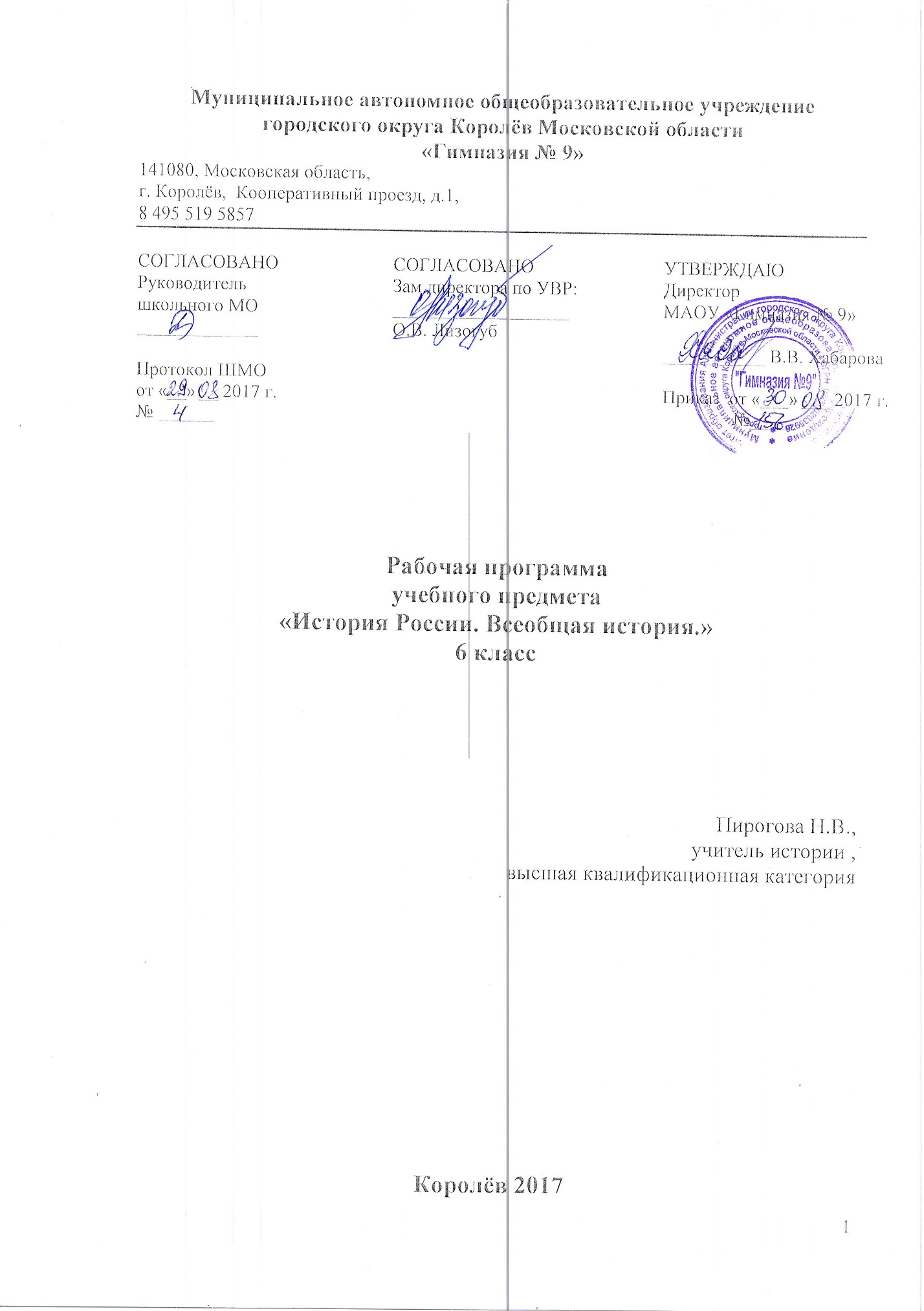 Пояснительная записка Рабочая программа учебного предмета «История» для обучающихся 6 класса  составлена в соответствии с требованиями Федерального закона РФ №273-ФЗ «Об образовании РФ» от 29.12.2012г. Федерального государственного образовательного стандарта основного общего образования, утвержденного приказом Министерства образования и науки РФ от 17.12.2010 № 1897 ( с изменениями от 31 декабря 2015г., на основании приказа  №1577 Министерства образования и науки РФ), с учётом Примерной программы по учебному предмету «История», одобренной решением федерального учебно-методического объединения по общему образованию (протокол от 8 апреля 2015 г. № 1/15),на основе Основной образовательной программы основного общего образования МАОУ «Гимназия №9»Рабочая программа по истории Средних веков и истории России ориентирована на обучающихся  6-ых классов, составлена на основе авторской программы под редакцией Е . В.Агибаловой, Г. М. Донского,  «История Средних веков 6 класс» - М.: Просвещение, 2015.,Предметная линия учебников под редакцией И. А. Годер – Н.И. Шевченко 5-9класс., М.: Просвещение, 2014; на основе авторской программы под редакцией Н.М.Арсентьева, А.А.Данилова и др.  «История России с древнейших времен до конца 16 века» - М.: Просвещение, 2016, Предметная линия учебников под редакцией академика РАН А.В.Торкунова, М.: Просвещение, 2016.Уровень изучения предмета -  базовый. Тематическое планирование рассчитано на 2 учебных часа в неделю, что составляет 70 учебных часов в год.Цель изучения предмета  история «История Средних веков» и « История России с древнейших времен до конца 16 века» :- осветить взаимодействие человека с окружающей природной средой, экономическое развитие  средневековых обществ, различные формы  социального  политического строя;-показать наиболее яркие личности  Средневековья и их роль в истории и культуре;- охарактеризовать становление идей и институтов, понимание которых необходимо современному  человеку и гражданину(феодальная форма правления, законы, демократия, республика, моральные нормы, религиозные верования, в частности особенности мировых религий -буддизма и христианства);- образование, развитие и воспитание личности, повышение ее духовно-нравственной культуры, формирование способности к самоидентификации и определению ценностных приоритетов на основе осмысления исторического опыта своей страны и человечества в целом.-раскрыть на конкретном материале положение о том, что каждый из народов средневековья и истории России  оставил  позитивный  след в истории человечества. Подобный подход дает возможность формировать у учащихся терпимость, широту мировоззрения, гуманизм. Задачи изучения предмета «История Средних веков» и «история России»:- Формирование у шестиклассников  ценностных ориентиров для этнонациональной, культурной самоидентификации в обществе на основе освоенных знаний о народах, персоналиях Средневековья;- овладение знаниями о своеобразии эпохи Средних веков и древнейших времен России до конца 16века в социальной, экономической, политической, духовной и нравственной сферах и раскрытие особенностей с помощью ключевых понятий предмета «История Средних веков» и « История России»;- воспитание толерантности, уважения к культурному наследию, религии различных народов с использованием педагогического и культурного потенциала народов средневековья;- формирование способности к самовыражению, самореализации, на примерах поступков и деятельности наиболее ярких личностей истории этого периода; - развитие у учащихся интеллектуальных способностей и умений самостоятельно овладевать историческими знаниями и применять их в разных ситуациях;- формирование у школьников способности применять знания о культуре, политическом устройстве обществ других стран для понимания сути современных общественных явлений, в общении с другими людьми в условиях современного поликультурного общества;- освоение способов познавательной, коммуникативной, практической деятельности, необходимых для исторического познания.Личностные результаты изучения истории Средних веков и истории России :В результате изучения курса у обучающегося будет сформировано:-  представление о видах идентичности, актуальных для становления человечества и общества, для жизни в современном поликультурном мире;- приобщение к истокам культурно-исторического наследия человечества, интерес к его познанию за рамками учебного курса и школьного обучения;- освоение гуманистических традиций и ценностей, становление которых началось в древности, уважение к личности, правам и свободам человека, культурам разных народов;- опыт эмоционально-ценностного и творческого отношения к фактам прошлого и историческим источникам, способам изучения и охраны.• локализовать во времени общие рамки и события Средневековья, этапы становления и развития Русского государства, соотносить хронологию истории Руси и всеобщей истории;• использовать историческую карту как источник информации о расселении человеческих общностей в эпохи Средневековья  и Древнейшей истории России, расположении средневековых государств, местах важнейших событий;• проводить поиск информации в отрывках исторических текстов, материальных памятниках Древнейшей истории и Средневековья;• описывать условия существования, основные занятия, образ жизни людей в Средние века, памятники средневековой  культуры; рассказывать о событиях древнейшей  истории Руси;• раскрывать характерные, существенные черты: а) форм государственного устройства европейских обществ (с использованием понятий «уния», «крестоносец», «стан», «орден», «народность», «слобода», «этнос» и др.); б) положения основных групп населения в древнейших и средневековых обществах (правители и подданные, свободные и крестьяне); в) религиозных верований людей в древнейший период Руси и средние века;• объяснять, в чем заключались назначение и художественные достоинства памятников средневековой культуры: архитектурных сооружений, предметов быта, произведений искусства;• давать оценку наиболее значительным событиям и личностям истории Средних веков и отечественной истории; сопоставлять развитие Руси и других стран в период Средневековья, показывать общие черты и особенности (в связи с понятиями «политическая раздробленность»,  «централизованное государство» и др.);Обучающийся получит возможность для формирования: • давать сопоставительную характеристику политического устройства государств Средневековья ( Русь, Запад, Восток);• сопоставлять свидетельства различных исторических источников, выявляя в них общее и различия; использовать  элементы источниковедческого анализа при работе с историческими материалами( определение принадлежности и достоверности источника. позиций автора и др.)•  сравнивать развитие Руси и других стран Средневековья, объяснять, в чем заключались общие черты и особенности;• применять знания по истории Средневековья и истории России при составлении описаний исторических и культурных памятников своего города, края и т.д.Метапредметные  результаты изучения истории Средних веков и истории России:Обучающийся научится- способность планировать и организовывать свою учебную и  коммуникативную деятельность в соответствии с задачами изучения истории,  видами учебной и домашней работы, во взаимодействии с одноклассниками и взрослыми;- готовность формулировать и высказывать собственное мнение по проблемам прошлого и современности, выслушивать и обсуждать разные взгляды и оценки исторических фактов,  вести конструктивный диалог;- умения проводить поиск основной и дополнительной информации в учебной и научно-популярной литературе, Интернете, библиотеках и музеях, обрабатывать  её в соответствии с темой и познавательными заданиями, представлять результаты своей творческо-поисковой работы в различных форматах (таблицы, сочинения,  планы, схемы, презентации, проекты);Обучающийся получит возможность научиться:- способность решать творческие и проблемные задачи, используя контекстные знания и эвристические приемы;- критично относиться к своему мнению, с достоинством признавать ошибочность своего мнения и корректировать его;       Предметные результаты изучения истории Средних веков и истории России :Обучающийся научится:- овладение знаниями об основных этапах истории России с древнейших времен до начала 16 века в социальной, экономической , политической, духовной и нравственной сферах;- яркие образы и картины, связанные с ключевыми событиями, личностями, явлениями и памятниками культуры крупнейших цивилизаций   Средневекового периода и истории России;- способности применять понятийный аппарат и элементарные методы исторической науки для атрибуции фактов и источников Средних веков, их анализа, сопоставления, обобщенной характеристики, оценки и презентации, аргументации собственных версий и личностной позиции в отношении дискуссионных и морально- этических вопросов далекого прошлого;- представление об исторических источниках как ограниченной форме мышления и познания людей в период Средневековья и специфическом историческом источнике для изучения прошлого;- умения датировать события и процессы в истории Средних веков и древнейшей истории России, определять последовательность и длительность соотносить годы с веками, тысячелетиями;- уметь читать историческую карту, находить и показывать на ней историко-географические объекты, анализировать и обобщать данные карты;- уметь характеризовать важные факты истории, классифицировать и группировать их по предложенным признакам; - уметь сравнивать простые однородные исторические факты истории , выявляя их сходства и отличия по предложенным вопросам, формулировать частные и общие выводы о результатах своего исследования;- умения давать образную характеристику исторических личностей, описание памятников истории и культуры , в том числе по сохранившимся фрагментов подлинников, рассказывать о важнейших событиях, используя основные и дополнительные источники информации;Обучающийся получит возможность научиться:- умения различать в учебном тексте факты, сопоставлять их аргументацию, формулировать собственные гипотезы по дискуссионным вопросам истории;- умения соотносить единичные события в отдельных  европейских странах с общими явлениями и процессами;- готовность применять новые знания и умения в общении с одноклассниками и взрослыми, самостоятельно знакомится с новыми фактами, источниками и памятниками истории России и Средневековья, способствовать их охране;- расширять опыт оценочной деятельности, осмысливать историческую обусловленность и мотивацию людей предшествующих эпох.Содержание тем  учебного курсаВсеобщая история.История Средних веков (30 часов).Понятие «Средние века». Хронологические рамки Средневековья.Западная и Центральная Европа в V—XIII вв.Великое переселение народов. Кельты, германцы, славяне, тюрки. Образование варварских королевств. Расселение франков, занятия, общественное устройство.Роль христианства в раннем Средневековье. Христианизация Европы. Аврелий Августин Иоанн Златоуст.Создание и распад империи Карла Великого. Образование государств в Западной Европы. Политическая раздробленность. Норманнские завоевания. Ранние славянские государства. Просветители славян - Кирилл и Мефодий.Средневековое европейское общество.Сословное общество в средневековой Европе. Феодализм. Власть духовная и светская.Образование двух ветвей христианства - православия и католицизма. Римско-католическая церковь в Средневековье. Фома Аквинский. Монастыри и монахи. Ереси и борьба церкви против их распространения.Феодальное землевладение. Сеньоры и вассалы. Европейское рыцарство: образ жизни и правила поведения.Особенности хозяйственной жизни. Феодалы и крестьянская община. Феодальные повинности. Жизнь, быт и труд крестьян. Средневековый город. Жизнь и быт горожан.Цехи и гильдии.Византия и арабский мир. Крестовые походы.Византийская империя: территория, хозяйство, государственное устройство. Императоры Византии.Арабские племена: расселение, занятия. Возникновение ислама. Мухаммед. Коран. Арабские завоевания в Азии, Северной Африке, Европе.Крестовые походы и их влияние на жизнь европейского общества. Католицизм, православие и ислам в эпоху крестовых походов. Начало Реконкисты на Пиренейском полуострове.Завоевания сельджуков и османов. Падение Византии. Османская империя.Страны Азии и Америки в эпоху Средневековья (V-XV вв.)Китай: распад и восстановление единой державы. Империи Тан и Сун. Крестьянские восстания, нашествия кочевников. Создание империи Мин. Индийские княжества. Создание государства Великих Моголов. Делийский султанат. Средневековая Япония.Государства Центральной Азии в Средние века. Государство Хорезм и его покорение монголами. Походы Тимура (Тамерлана).Доколумбовы цивилизации Америки. Майя, ацтеки и инки: государства, верования, особенности хозяйственной жизни.Государства Европы в XIV-XV вв.Возникновение сословно-представительных монархий в европейских странах. Генеральные штаты во Франции. Особенности сословно-представительной монархии в Англии. Великая хартия вольностей. Парламент. Священная Римская империя германской нации. Германские государства в XIV-XV вв.Кризис европейского сословного общества в XIV-XV вв. Столетняя война: причины и итоги. Жанна д'Арк. Война Алой и Белой розы. Крестьянские и городские восстания. Жакерия. Восстание УотаТайлера. Кризис католической церкви. Папы и императоры. Гуситское движение в Чехии. Ян Гус.Культурное наследие Средневековья.Духовный мир средневекового человека. Быт и праздники. Средневековый эпос. Рыцарская литература. Городской и крестьянский фольклор. Романский и готический стили в архитектуре, скульптуре и декоративном искусстве.Развитие науки и техники. Появление университетов. Схоластика. Начало книгопечатания в Европе.Культурное наследие Византии.Особенности средневековой культуры народов Востока. Архитектура и поэзия.История России.История России с древности до XV в. (40 часов).Народы и государства на территории нашей страны в древности.Заселение Евразии. Великое переселение народов. Народы на территории нашей страны до середины I тысячелетия до н. э. Влияние географического положения и природных условий на занятия, образ жизни, верования. Города-государства Северного Причерноморья. Скифское царство. Тюркский каганат. Хазарский каганат. Волжская Булгария. Кочевые народы Степи.Язычество. Распространение христианства, ислама, иудаизма на территории нашей страны в древности.Восточные славяне в древности (VI-IX вв.)Праславяне. Расселение, соседи, занятия, общественный строй, верования восточных славян. Предпосылки образования государства. Соседская община. Союзы восточнославянских племен. «Повесть временных лет» о начале Руси.Древнерусское государство (IX - начало XII в.)Новгород и Киев — центры древнерусской государственности. Первые Рюриковичи. Складывание крупной земельной собственности. Древнерусские города. Русь и Византия. Владимир I и принятие христианства.Расцвет Руси при Ярославе Мудром. «Русская правда». Русь и народы Степи. Княжеские усобицы. Владимир Мономах. Международные связи Древней Руси. Распад Древнерусского государства.Русские земли и княжества в начале удельного периода (начало XII - первая половина XIII в.).Удельный период: экономические и политические причины раздробленности. Формы землевладения. Князья и бояре. Свободное и зависимое население. Рост числа городов. Географическое положение, хозяйство, политический строй крупнейших русских земель (Новгород Великий, Киевское, Владимиро-Суздальское, Галицко-Волынское княжества).Идея единства русских земель в период раздробленности. «Слово о полку Игореве».Культура Руси в домонгольское время.Языческая культура восточных славян. Религиозно-культурное влияние Византии. Особенности развития древнерусской культуры.Единство и своеобразие культурных традиций в русских землях и княжествах накануне монгольского завоевания. Фольклор. Происхождение славянской письменности. Берестяные грамоты. Зодчество и живопись. Быт и нравы.Борьба с внешней агрессией в XIII в.Чингисхан и объединение монгольских племен. Монгольские завоевания. Походы Батыя на Русь. Борьба народов нашей страны с завоевателями. Золотая Орда и Русь. Экспансия с Запада. Ливонский орден. Александр Невский. Сражение на Неве и Ледовое побоище. Последствия монгольского нашествия и борьбы с экспансией Запада для дальнейшего развития нашей страны.Складывание предпосылок образования Российского государства (вторая половина XIII - середина XV в.).Русские земли во второй половине XIIII первой половине XV в. Борьба против ордынского ига. Русские земли в составе Великого княжества Литовского.Восстановление хозяйства на Руси. Вотчинное, монастырское, помещичье и черносошное землевладение. Города и их роль в объединении Русских земель. Иван Калита и утверждение ведущей роли Москвы. Куликовская битва. Дмитрий Донской. Роль церкви в общественной жизни. Сергий Радонежский.Завершение образования Российского государства в конце XV — начале XVI в.Предпосылки образования Российского государства. Иван III. Василий III. Свержение ордынского ига. Распад Золотой Орды. Присоединение Москвой северо-восточных и северо-западных земель Руси. Многонациональный состав населения страны. Становление центральных органов власти и управления. Судебник 1497 г. Местничество. Традиционный характер экономики.Русская культура второй половины XIII-XV вв.Монгольское завоевание и культурное развитие Руси. Куликовская победа и подъем русского национального самосознания. Москва - центр складывающейся культуры русской народности Отражение идеи общерусского единства в устном народном творчестве, летописании, литературе. «Задонщина». Теория «Москва — Третий Рим». Феофан Грек. Строительство Московского Кремля. Андрей Рублев.№ п/пДатаТема урока Характеристика основных видов деятельности ученикаОсновные понятия темыПланируемые результаты (в соответствии с ФГОС)Планируемые результаты (в соответствии с ФГОС)Планируемые результаты (в соответствии с ФГОС)№ п/пДатаТема урока Характеристика основных видов деятельности ученикаОсновные понятия темыПланируемые результаты (в соответствии с ФГОС)Планируемые результаты (в соответствии с ФГОС)Планируемые результаты (в соответствии с ФГОС)№ п/пДатаТема урока Характеристика основных видов деятельности ученикаОсновные понятия темыПредметные результатыМетапредметныеЛичностные результаты№ п/пДатаТема урока Характеристика основных видов деятельности ученикаОсновные понятия темыПредметные результатыМетапредметныеЛичностные результаты1.2.3.4.5.6.7.8.Становление средневековой Европы Становление средневековой Европы Становление средневековой Европы Становление средневековой Европы Становление средневековой Европы Становление средневековой Европы Становление средневековой Европы Становление средневековой Европы 1 1 неделя сентябряВводный урок. Живое Средневековье Ученик получит возможность сформировать у учащихся Ученик получит возможность научится умению построения и реализации новых знаний. Составление алгаритмованализов проблемных ситуаций. Коллективное проектирование способов выполнения дифферинцированного домашнего задания.Средневековье Ученик сможет научиться овладевать целостным представлением о предмете, изучать и систематизировать информациюРегулятивные: Ученик научится определяют последовательность промежуточных целей с учётом конечного результата; составляют план и определяют последовательность действий. Познавательные: Ученик сможет научиться ориентируются в разнообразии способов решения познавательных задач, выбирают наиболее эффективные из них. Коммуникативные: Ученик научится договариваются о распределении функций и ролей в совместной деятельности; задают вопросы, необходимые для организации собственной деятельности и сотрудничества с партнёром.

Регулятивные: Ученик научится принимают и сохраняют учебную задачу; планируют свои действия в соответствии с поставленной задачей и условиями её реализации, в том числе во внутреннем плане.

Познавательные: Ученик сможет научиться используют знаково-символические средства, в том числе модели и схемы для решения познавательных задач.

Коммуникативные: Ученик научится аргументируют свою позицию и координируют её с позициями партнёров в сотрудничестве.Ученик получит возможность аргументированно оценивать оценивать свои и чужие поступки в однозначных и неоднозначных ситуациях (в т.ч. учебных), опираясь на общечеловеческие нравственные ценности.
Осознавать свои эмоции, адекватно выражать и контролировать, понимать эмоциональное состояние других людей.
Осознавать свои черты характера, интересы, цели, Осозновать позиции, свой мировоззренческий  выбор. 
Осознавать и проявлять себя гражданином России в добрых словах и делах – объяснять взаимные интересы, ценности, обязательства свои и своего общества, страны; добровольно ограничивать себя ради пользы других.
Осознавать целостность мира и многообразия взглядов на него, вырабатывать собственные мировоззренческие позиции.
Вырабатывать уважительно- доброжелательное отношение к непохожим на себя, идти на взаимные уступки в разных ситуациях.
Осваивать новые социальные роли и правила, учиться критически относиться к различным версиям.2  1 неделясентябряОбразование варварских государств.Королевство франков и христианская церковь в VI – VIII векахУченик получит возможность сформировать у учащихся Ученик получит возможность научится умению построения и реализации новых знаний. Составление алгаритмованализов проблемных ситуаций. Коллективное проектирование способов выполнения дифферинцированного домашнего задания.Древние германцы. Великое переселение народов Ученик получит возможность сформировать основ гражданской, этнонацио нальной, социальной, культурной самоидентификации личности обучающегосяРегулятивные: Ученик научится определяют последовательность промежуточных целей с учётом конечного результата; составляют план и определяют последовательность действий. Познавательные: Ученик сможет научиться ориентируются в разнообразии способов решения познавательных задач, выбирают наиболее эффективные из них. Коммуникативные: Ученик научится договариваются о распределении функций и ролей в совместной деятельности; задают вопросы, необходимые для организации собственной деятельности и сотрудничества с партнёром.

Регулятивные: Ученик научится принимают и сохраняют учебную задачу; планируют свои действия в соответствии с поставленной задачей и условиями её реализации, в том числе во внутреннем плане.

Познавательные: Ученик сможет научиться используют знаково-символические средства, в том числе модели и схемы для решения познавательных задач.

Коммуникативные: Ученик научится аргументируют свою позицию и координируют её с позициями партнёров в сотрудничестве.Ученик получит возможность аргументированно оценивать оценивать свои и чужие поступки в однозначных и неоднозначных ситуациях (в т.ч. учебных), опираясь на общечеловеческие нравственные ценности.
Осознавать свои эмоции, адекватно выражать и контролировать, понимать эмоциональное состояние других людей.
Осознавать свои черты характера, интересы, цели, Осозновать позиции, свой мировоззренческий  выбор. 
Осознавать и проявлять себя гражданином России в добрых словах и делах – объяснять взаимные интересы, ценности, обязательства свои и своего общества, страны; добровольно ограничивать себя ради пользы других.
Осознавать целостность мира и многообразия взглядов на него, вырабатывать собственные мировоззренческие позиции.
Вырабатывать уважительно- доброжелательное отношение к непохожим на себя, идти на взаимные уступки в разных ситуациях.
Осваивать новые социальные роли и правила, учиться критически относиться к различным версиям.3  2 неделя сентябряКоролевство франков и христианская церковь в VI – VIII векахУченик получит возможность сформировать у учащихся Ученик получит возможность научится умению построения и реализации новых знаний. Составление алгаритмованализов проблемных ситуаций. Коллективное проектирование способов выполнения дифферинцированного домашнего задания.Феод

Феодал

Вассал
Ученик получит возможность научиться целостным представлениями об историческом пути народов всего человечестваРегулятивные: Ученик научится определяют последовательность промежуточных целей с учётом конечного результата; составляют план и определяют последовательность действий. Познавательные: Ученик сможет научиться ориентируются в разнообразии способов решения познавательных задач, выбирают наиболее эффективные из них. Коммуникативные: Ученик научится договариваются о распределении функций и ролей в совместной деятельности; задают вопросы, необходимые для организации собственной деятельности и сотрудничества с партнёром.

Регулятивные: Ученик научится принимают и сохраняют учебную задачу; планируют свои действия в соответствии с поставленной задачей и условиями её реализации, в том числе во внутреннем плане.

Познавательные: Ученик сможет научиться используют знаково-символические средства, в том числе модели и схемы для решения познавательных задач.

Коммуникативные: Ученик научится аргументируют свою позицию и координируют её с позициями партнёров в сотрудничестве.Ученик получит возможность аргументированно оценивать оценивать свои и чужие поступки в однозначных и неоднозначных ситуациях (в т.ч. учебных), опираясь на общечеловеческие нравственные ценности.
Осознавать свои эмоции, адекватно выражать и контролировать, понимать эмоциональное состояние других людей.
Осознавать свои черты характера, интересы, цели, Осозновать позиции, свой мировоззренческий  выбор. 
Осознавать и проявлять себя гражданином России в добрых словах и делах – объяснять взаимные интересы, ценности, обязательства свои и своего общества, страны; добровольно ограничивать себя ради пользы других.
Осознавать целостность мира и многообразия взглядов на него, вырабатывать собственные мировоззренческие позиции.
Вырабатывать уважительно- доброжелательное отношение к непохожим на себя, идти на взаимные уступки в разных ситуациях.
Осваивать новые социальные роли и правила, учиться критически относиться к различным версиям.4  2 неделя сентябряВозникновение и распад империи Карла Великого. Феодальная раздробленностУченик получит возможность сформировать у учащихся Ученик получит возможность научится умению построения и реализации новых знаний. Составление алгаритмованализов проблемных ситуаций. Коллективное проектирование способов выполнения дифферинцированного домашнего задания.Феодальная раздробленность, междоусобные войныУченик получит возможность научиться целостным представлениями об историческом пути народов всего человечестваРегулятивные: Ученик научится определяют последовательность промежуточных целей с учётом конечного результата; составляют план и определяют последовательность действий. Познавательные: Ученик сможет научиться ориентируются в разнообразии способов решения познавательных задач, выбирают наиболее эффективные из них. Коммуникативные: Ученик научится договариваются о распределении функций и ролей в совместной деятельности; задают вопросы, необходимые для организации собственной деятельности и сотрудничества с партнёром.

Регулятивные: Ученик научится принимают и сохраняют учебную задачу; планируют свои действия в соответствии с поставленной задачей и условиями её реализации, в том числе во внутреннем плане.

Познавательные: Ученик сможет научиться используют знаково-символические средства, в том числе модели и схемы для решения познавательных задач.

Коммуникативные: Ученик научится аргументируют свою позицию и координируют её с позициями партнёров в сотрудничестве.Ученик получит возможность аргументированно оценивать оценивать свои и чужие поступки в однозначных и неоднозначных ситуациях (в т.ч. учебных), опираясь на общечеловеческие нравственные ценности.
Осознавать свои эмоции, адекватно выражать и контролировать, понимать эмоциональное состояние других людей.
Осознавать свои черты характера, интересы, цели, Осозновать позиции, свой мировоззренческий  выбор. 
Осознавать и проявлять себя гражданином России в добрых словах и делах – объяснять взаимные интересы, ценности, обязательства свои и своего общества, страны; добровольно ограничивать себя ради пользы других.
Осознавать целостность мира и многообразия взглядов на него, вырабатывать собственные мировоззренческие позиции.
Вырабатывать уважительно- доброжелательное отношение к непохожим на себя, идти на взаимные уступки в разных ситуациях.
Осваивать новые социальные роли и правила, учиться критически относиться к различным версиям.5  3 неделясентябряФеодальная раздробленность Западной ЕвропыУченик получит возможность сформировать у учащихся Ученик получит возможность научится умению построения и реализации новых знаний. Составление алгаритмованализов проблемных ситуаций. Коллективное проектирование способов выполнения дифферинцированного домашнего задания.Феодальная раздробленность, междоусобные войныУченик получит возможность научиться целостным представлениями об историческом пути народов всего человечестваРегулятивные: Ученик научится определяют последовательность промежуточных целей с учётом конечного результата; составляют план и определяют последовательность действий. Познавательные: Ученик сможет научиться ориентируются в разнообразии способов решения познавательных задач, выбирают наиболее эффективные из них. Коммуникативные: Ученик научится договариваются о распределении функций и ролей в совместной деятельности; задают вопросы, необходимые для организации собственной деятельности и сотрудничества с партнёром.

Регулятивные: Ученик научится принимают и сохраняют учебную задачу; планируют свои действия в соответствии с поставленной задачей и условиями её реализации, в том числе во внутреннем плане.

Познавательные: Ученик сможет научиться используют знаково-символические средства, в том числе модели и схемы для решения познавательных задач.

Коммуникативные: Ученик научится аргументируют свою позицию и координируют её с позициями партнёров в сотрудничестве.Ученик получит возможность аргументированно оценивать оценивать свои и чужие поступки в однозначных и неоднозначных ситуациях (в т.ч. учебных), опираясь на общечеловеческие нравственные ценности.
Осознавать свои эмоции, адекватно выражать и контролировать, понимать эмоциональное состояние других людей.
Осознавать свои черты характера, интересы, цели, Осозновать позиции, свой мировоззренческий  выбор. 
Осознавать и проявлять себя гражданином России в добрых словах и делах – объяснять взаимные интересы, ценности, обязательства свои и своего общества, страны; добровольно ограничивать себя ради пользы других.
Осознавать целостность мира и многообразия взглядов на него, вырабатывать собственные мировоззренческие позиции.
Вырабатывать уважительно- доброжелательное отношение к непохожим на себя, идти на взаимные уступки в разных ситуациях.
Осваивать новые социальные роли и правила, учиться критически относиться к различным версиям.6  3 неделясентябряАнглия в раннее СредневековьеУченик получит возможность сформировать у учащихся Ученик получит возможность научится умению построения и реализации новых знаний. Составление алгаритмованализов проблемных ситуаций. Коллективное проектирование способов выполнения дифферинцированного домашнего задания. Работа с исторической картой  НорманныУченик получит возможность научиться целостным представлениями об историческом пути народов всего человечестваРегулятивные: Ученик научится определяют последовательность промежуточных целей с учётом конечного результата; составляют план и определяют последовательность действий. Познавательные: Ученик сможет научиться ориентируются в разнообразии способов решения познавательных задач, выбирают наиболее эффективные из них. Коммуникативные: Ученик научится договариваются о распределении функций и ролей в совместной деятельности; задают вопросы, необходимые для организации собственной деятельности и сотрудничества с партнёром.

Регулятивные: Ученик научится принимают и сохраняют учебную задачу; планируют свои действия в соответствии с поставленной задачей и условиями её реализации, в том числе во внутреннем плане.

Познавательные: Ученик сможет научиться используют знаково-символические средства, в том числе модели и схемы для решения познавательных задач.

Коммуникативные: Ученик научится аргументируют свою позицию и координируют её с позициями партнёров в сотрудничестве.Ученик получит возможность аргументированно оценивать оценивать свои и чужие поступки в однозначных и неоднозначных ситуациях (в т.ч. учебных), опираясь на общечеловеческие нравственные ценности.
Осознавать свои эмоции, адекватно выражать и контролировать, понимать эмоциональное состояние других людей.
Осознавать свои черты характера, интересы, цели, Осозновать позиции, свой мировоззренческий  выбор. 
Осознавать и проявлять себя гражданином России в добрых словах и делах – объяснять взаимные интересы, ценности, обязательства свои и своего общества, страны; добровольно ограничивать себя ради пользы других.
Осознавать целостность мира и многообразия взглядов на него, вырабатывать собственные мировоззренческие позиции.
Вырабатывать уважительно- доброжелательное отношение к непохожим на себя, идти на взаимные уступки в разных ситуациях.
Осваивать новые социальные роли и правила, учиться критически относиться к различным версиям.Визинтийская империя и славяне 6–11 ввВизинтийская империя и славяне 6–11 ввВизинтийская империя и славяне 6–11 ввВизинтийская империя и славяне 6–11 ввВизинтийская империя и славяне 6–11 ввВизинтийская империя и славяне 6–11 ввВизинтийская империя и славяне 6–11 ввВизинтийская империя и славяне 6–11 вв7  4 неделясентябряВизантия при Юстиниане. Борьба империи с внешними врагамиУченик получит возможность сформировать у учащихся Ученик получит возможность научится умению построения и реализации новых знаний. Составление алгаритмованализов проблемных ситуаций. Коллективное проектирование способов выполнения дифферинцированного домашнего задания. "Скипетр, Канон, мозаика, алтарь, смальта, иконаУченик получит возможность научитсяизучать, систематизировать информацию из различных источниковРегулятивные: Ученик научится определяют последовательность промежуточных целей с учётом конечного результата; составляют план и определяют последовательность действий. Познавательные: Ученик сможет научиться ориентируются в разнообразии способов решения познавательных задач, выбирают наиболее эффективные из них. Коммуникативные: Ученик научится договариваются о распределении функций и ролей в совместной деятельности; задают вопросы, необходимые для организации собственной деятельности и сотрудничества с партнёром.

Регулятивные: Ученик научится принимают и сохраняют учебную задачу; планируют свои действия в соответствии с поставленной задачей и условиями её реализации, в том числе во внутреннем плане.

Познавательные: Ученик сможет научиться используют знаково-символические средства, в том числе модели и схемы для решения познавательных задач.

Коммуникативные: Ученик научится аргументируют свою позицию и координируют её с позициями партнёров в сотрудничестве.Ученик получит возможность аргументированно оценивать оценивать свои и чужие поступки в однозначных и неоднозначных ситуациях (в т.ч. учебных), опираясь на общечеловеческие нравственные ценности.
Осознавать свои эмоции, адекватно выражать и контролировать, понимать эмоциональное состояние других людей.
Осознавать свои черты характера, интересы, цели, Осозновать позиции, свой мировоззренческий  выбор. 
Осознавать и проявлять себя гражданином России в добрых словах и делах – объяснять взаимные интересы, ценности, обязательства свои и своего общества, страны; добровольно ограничивать себя ради пользы других.
Осознавать целостность мира и многообразия взглядов на него, вырабатывать собственные мировоззренческие позиции.
Вырабатывать уважительно- доброжелательное отношение к непохожим на себя, идти на взаимные уступки в разных ситуациях.
Осваивать новые социальные роли и правила, учиться критически относиться к различным версиям.8 4 неделясентябряКультура ВизинтииУченик получит возможность сформировать у учащихся Ученик получит возможность научится умению построения и реализации новых знаний. Составление алгаритмованализов проблемных ситуаций. Коллективное проектирование способов выполнения дифферинцированного домашнего задания. Работа с исторической картой Каролингское возрождение, Ученик научится умения изучать, систематизировать информацию из различных источниковРегулятивные: Ученик научится определяют последовательность промежуточных целей с учётом конечного результата; составляют план и определяют последовательность действий. Познавательные: Ученик сможет научиться ориентируются в разнообразии способов решения познавательных задач, выбирают наиболее эффективные из них. Коммуникативные: Ученик научится договариваются о распределении функций и ролей в совместной деятельности; задают вопросы, необходимые для организации собственной деятельности и сотрудничества с партнёром.

Регулятивные: Ученик научится принимают и сохраняют учебную задачу; планируют свои действия в соответствии с поставленной задачей и условиями её реализации, в том числе во внутреннем плане.

Познавательные: Ученик сможет научиться используют знаково-символические средства, в том числе модели и схемы для решения познавательных задач.

Коммуникативные: Ученик научится аргументируют свою позицию и координируют её с позициями партнёров в сотрудничестве.Ученик получит возможность аргументированно оценивать оценивать свои и чужие поступки в однозначных и неоднозначных ситуациях (в т.ч. учебных), опираясь на общечеловеческие нравственные ценности.
Осознавать свои эмоции, адекватно выражать и контролировать, понимать эмоциональное состояние других людей.
Осознавать свои черты характера, интересы, цели, Осозновать позиции, свой мировоззренческий  выбор. 
Осознавать и проявлять себя гражданином России в добрых словах и делах – объяснять взаимные интересы, ценности, обязательства свои и своего общества, страны; добровольно ограничивать себя ради пользы других.
Осознавать целостность мира и многообразия взглядов на него, вырабатывать собственные мировоззренческие позиции.
Вырабатывать уважительно- доброжелательное отношение к непохожим на себя, идти на взаимные уступки в разных ситуациях.
Осваивать новые социальные роли и правила, учиться критически относиться к различным версиям.95 неделя сентябряОбразование славянских государствУченик получит возможность сформировать у учащихся Ученик получит возможность научится умению построения и реализации новых знаний. Составление алгаритмованализов проблемных ситуаций. Коллективное проектирование способов выполнения дифферинцированного домашнего задания. Работа с исторической картой Священная Римская империя Ученик получит возможность приобретение опыта историко-культурного, цивилизационного подхода к оценке социальных явленийРегулятивные: Ученик научится определяют последовательность промежуточных целей с учётом конечного результата; составляют план и определяют последовательность действий. Познавательные: Ученик сможет научиться ориентируются в разнообразии способов решения познавательных задач, выбирают наиболее эффективные из них. Коммуникативные: Ученик научится договариваются о распределении функций и ролей в совместной деятельности; задают вопросы, необходимые для организации собственной деятельности и сотрудничества с партнёром.

Регулятивные: Ученик научится принимают и сохраняют учебную задачу; планируют свои действия в соответствии с поставленной задачей и условиями её реализации, в том числе во внутреннем плане.

Познавательные: Ученик сможет научиться используют знаково-символические средства, в том числе модели и схемы для решения познавательных задач.

Коммуникативные: Ученик научится аргументируют свою позицию и координируют её с позициями партнёров в сотрудничестве.Ученик получит возможность аргументированно оценивать оценивать свои и чужие поступки в однозначных и неоднозначных ситуациях (в т.ч. учебных), опираясь на общечеловеческие нравственные ценности.
Осознавать свои эмоции, адекватно выражать и контролировать, понимать эмоциональное состояние других людей.
Осознавать свои черты характера, интересы, цели, Осозновать позиции, свой мировоззренческий  выбор. 
Осознавать и проявлять себя гражданином России в добрых словах и делах – объяснять взаимные интересы, ценности, обязательства свои и своего общества, страны; добровольно ограничивать себя ради пользы других.
Осознавать целостность мира и многообразия взглядов на него, вырабатывать собственные мировоззренческие позиции.
Вырабатывать уважительно- доброжелательное отношение к непохожим на себя, идти на взаимные уступки в разных ситуациях.
Осваивать новые социальные роли и правила, учиться критически относиться к различным версиям.АрабыАрабыАрабыАрабыАрабыАрабыАрабыАрабы105 неделя сентябряАрабский мир в VI – XI вв.Ученик получит возможность сформировать у учащихся Ученик получит возможность научится умению построения и реализации новых знаний. Составление алгаритмованализов проблемных ситуаций. Коллективное проектирование способов выполнения дифферинцированного домашнего задания. Работа с исторической картой Ислам, Коран, Шариат, Халиф, Имам, Везир, Сунниты, Шииты, Мечети, Медресе, минаретученик получит возможность научится  историческому анализа для раскрытия сущности и значения событий и явлений прошлогоРегулятивные: Ученик научится определяют последовательность промежуточных целей с учётом конечного результата; составляют план и определяют последовательность действий. Познавательные: Ученик сможет научиться ориентируются в разнообразии способов решения познавательных задач, выбирают наиболее эффективные из них. Коммуникативные: Ученик научится договариваются о распределении функций и ролей в совместной деятельности; задают вопросы, необходимые для организации собственной деятельности и сотрудничества с партнёром.

Регулятивные: Ученик научится принимают и сохраняют учебную задачу; планируют свои действия в соответствии с поставленной задачей и условиями её реализации, в том числе во внутреннем плане.

Познавательные: Ученик сможет научиться используют знаково-символические средства, в том числе модели и схемы для решения познавательных задач.

Коммуникативные: Ученик научится аргументируют свою позицию и координируют её с позициями партнёров в сотрудничестве.Ученик получит возможность аргументированно оценивать оценивать свои и чужие поступки в однозначных и неоднозначных ситуациях (в т.ч. учебных), опираясь на общечеловеческие нравственные ценности.
Осознавать свои эмоции, адекватно выражать и контролировать, понимать эмоциональное состояние других людей.
Осознавать свои черты характера, интересы, цели, Осозновать позиции, свой мировоззренческий  выбор. 
Осознавать и проявлять себя гражданином России в добрых словах и делах – объяснять взаимные интересы, ценности, обязательства свои и своего общества, страны; добровольно ограничивать себя ради пользы других.
Осознавать целостность мира и многообразия взглядов на него, вырабатывать собственные мировоззренческие позиции.
Вырабатывать уважительно- доброжелательное отношение к непохожим на себя, идти на взаимные уступки в разных ситуациях.
Осваивать новые социальные роли и правила, учиться критически относиться к различным версиям.111  неделя октябряКультура стран халифата Ученик получит возможность сформировать у учащихся Ученик получит возможность научится умению построения и реализации новых знаний. Составление алгаритмованализов проблемных ситуаций. Коллективное проектирование способов выполнения дифферинцированного домашнего задания. Работа с исторической картойИслам, Коран, Шариат, Халиф, Имам, Везир, Сунниты, Шииты, Мечети, Медресе, минаретУченик получит возможность перенять опыта историко-культурного, цивилизационного подхода к оценке социальных явленийРегулятивные: Ученик научится определяют последовательность промежуточных целей с учётом конечного результата; составляют план и определяют последовательность действий. Познавательные: Ученик сможет научиться ориентируются в разнообразии способов решения познавательных задач, выбирают наиболее эффективные из них. Коммуникативные: Ученик научится договариваются о распределении функций и ролей в совместной деятельности; задают вопросы, необходимые для организации собственной деятельности и сотрудничества с партнёром.

Регулятивные: Ученик научится принимают и сохраняют учебную задачу; планируют свои действия в соответствии с поставленной задачей и условиями её реализации, в том числе во внутреннем плане.

Познавательные: Ученик сможет научиться используют знаково-символические средства, в том числе модели и схемы для решения познавательных задач.

Коммуникативные: Ученик научится аргументируют свою позицию и координируют её с позициями партнёров в сотрудничестве.Ученик получит возможность аргументированно оценивать оценивать свои и чужие поступки в однозначных и неоднозначных ситуациях (в т.ч. учебных), опираясь на общечеловеческие нравственные ценности.
Осознавать свои эмоции, адекватно выражать и контролировать, понимать эмоциональное состояние других людей.
Осознавать свои черты характера, интересы, цели, Осозновать позиции, свой мировоззренческий  выбор. 
Осознавать и проявлять себя гражданином России в добрых словах и делах – объяснять взаимные интересы, ценности, обязательства свои и своего общества, страны; добровольно ограничивать себя ради пользы других.
Осознавать целостность мира и многообразия взглядов на него, вырабатывать собственные мировоззренческие позиции.
Вырабатывать уважительно- доброжелательное отношение к непохожим на себя, идти на взаимные уступки в разных ситуациях.
Осваивать новые социальные роли и правила, учиться критически относиться к различным версиям.Феодалы и крестьянеФеодалы и крестьянеФеодалы и крестьянеФеодалы и крестьянеФеодалы и крестьянеФеодалы и крестьянеФеодалы и крестьянеФеодалы и крестьяне12 1 неделя октябряСредневековая деревня и ее обитателиУченик получит возможность сформировать у учащихся Ученик получит возможность научится умению построения и реализации новых знаний. Составление алгаритмованализов проблемных ситуаций. Коллективное проектирование способов выполнения дифферинцированного домашнего задания , фронтальная беседа Повинности, барщина, оброк, натуральное хозяйствоУченик получит возмжность приобретение опыта историко-культурного, цивилизационного подхода к оценке социальных явленийРегулятивные: Ученик научится определяют последовательность промежуточных целей с учётом конечного результата; составляют план и определяют последовательность действий. Познавательные: Ученик сможет научиться ориентируются в разнообразии способов решения познавательных задач, выбирают наиболее эффективные из них. Коммуникативные: Ученик научится договариваются о распределении функций и ролей в совместной деятельности; задают вопросы, необходимые для организации собственной деятельности и сотрудничества с партнёром.

Регулятивные: Ученик научится принимают и сохраняют учебную задачу; планируют свои действия в соответствии с поставленной задачей и условиями её реализации, в том числе во внутреннем плане.

Познавательные: Ученик сможет научиться используют знаково-символические средства, в том числе модели и схемы для решения познавательных задач.

Коммуникативные: Ученик научится аргументируют свою позицию и координируют её с позициями партнёров в сотрудничестве.Ученик получит возможность аргументированно оценивать оценивать свои и чужие поступки в однозначных и неоднозначных ситуациях (в т.ч. учебных), опираясь на общечеловеческие нравственные ценности.
Осознавать свои эмоции, адекватно выражать и контролировать, понимать эмоциональное состояние других людей.
Осознавать свои черты характера, интересы, цели, Осозновать позиции, свой мировоззренческий  выбор. 
Осознавать и проявлять себя гражданином России в добрых словах и делах – объяснять взаимные интересы, ценности, обязательства свои и своего общества, страны; добровольно ограничивать себя ради пользы других.
Осознавать целостность мира и многообразия взглядов на него, вырабатывать собственные мировоззренческие позиции.
Вырабатывать уважительно- доброжелательное отношение к непохожим на себя, идти на взаимные уступки в разных ситуациях.
Осваивать новые социальные роли и правила, учиться критически относиться к различным версиям.13  2  неделя октябряВ рыцарском замкеУченик получит возможность сформировать у учащихся Ученик получит возможность научится умению построения и реализации новых знаний. Составление алгаритмованализов проблемных ситуаций. Коллективное проектирование способов выполнения дифферинцированного домашнего задания , фронтальная беседа ,работа с иллюстративным материалом Замок, паж, рыцарь, латы, забрало, турнир, герб, девизУченик получит возмжность научиться Умения изучать, систематизировать информацию из различных источниковРегулятивные: Ученик научится определяют последовательность промежуточных целей с учётом конечного результата; составляют план и определяют последовательность действий. Познавательные: Ученик сможет научиться ориентируются в разнообразии способов решения познавательных задач, выбирают наиболее эффективные из них. Коммуникативные: Ученик научится договариваются о распределении функций и ролей в совместной деятельности; задают вопросы, необходимые для организации собственной деятельности и сотрудничества с партнёром.

Регулятивные: Ученик научится принимают и сохраняют учебную задачу; планируют свои действия в соответствии с поставленной задачей и условиями её реализации, в том числе во внутреннем плане.

Познавательные: Ученик сможет научиться используют знаково-символические средства, в том числе модели и схемы для решения познавательных задач.

Коммуникативные: Ученик научится аргументируют свою позицию и координируют её с позициями партнёров в сотрудничестве.Ученик получит возможность аргументированно оценивать оценивать свои и чужие поступки в однозначных и неоднозначных ситуациях (в т.ч. учебных), опираясь на общечеловеческие нравственные ценности.
Осознавать свои эмоции, адекватно выражать и контролировать, понимать эмоциональное состояние других людей.
Осознавать свои черты характера, интересы, цели, Осозновать позиции, свой мировоззренческий  выбор. 
Осознавать и проявлять себя гражданином России в добрых словах и делах – объяснять взаимные интересы, ценности, обязательства свои и своего общества, страны; добровольно ограничивать себя ради пользы других.
Осознавать целостность мира и многообразия взглядов на него, вырабатывать собственные мировоззренческие позиции.
Вырабатывать уважительно- доброжелательное отношение к непохожим на себя, идти на взаимные уступки в разных ситуациях.
Осваивать новые социальные роли и правила, учиться критически относиться к различным версиям.Средневековый городСредневековый городСредневековый городСредневековый городСредневековый городСредневековый городСредневековый городСредневековый город14  2 неделя октябряУченик получит возможность сформировать средневековых городовУченик получит возможность сформировать у учащихся умений к осуществлению контрольной функции, контроль и самоконтрольизученных понятий, алгоритма проведения самопроверки и взаимопроверки, работа в группах с последующей проверкой выполнения заданий , фронтальная беседа, написание эссе , работа со схемами, проведение дисскуссий по теме урока Коммуна, самоуправление, мастер, шедевр, цехи, гильдии, товарное хозяйство, фактории, ростовщики, банк. Ученик получит возможность научится умению характеризовать условия и образ жизни горожанРегулятивные: Ученик научится определяют последовательность промежуточных целей с учётом конечного результата; составляют план и определяют последовательность действий. Познавательные: Ученик сможет научиться ориентируются в разнообразии способов решения познавательных задач, выбирают наиболее эффективные из них. Коммуникативные: Ученик научится договариваются о распределении функций и ролей в совместной деятельности; задают вопросы, необходимые для организации собственной деятельности и сотрудничества с партнёром.

Регулятивные: Ученик научится принимают и сохраняют учебную задачу; планируют свои действия в соответствии с поставленной задачей и условиями её реализации, в том числе во внутреннем плане.

Познавательные: Ученик сможет научиться используют знаково-символические средства, в том числе модели и схемы для решения познавательных задач.

Коммуникативные: Ученик научится аргументируют свою позицию и координируют её с позициями партнёров в сотрудничестве.Ученик получит возможность аргументированно оценивать оценивать свои и чужие поступки в однозначных и неоднозначных ситуациях (в т.ч. учебных), опираясь на общечеловеческие нравственные ценности.
Осознавать свои эмоции, адекватно выражать и контролировать, понимать эмоциональное состояние других людей.
Осознавать свои черты характера, интересы, цели, Осозновать позиции, свой мировоззренческий  выбор. 
Осознавать и проявлять себя гражданином России в добрых словах и делах – объяснять взаимные интересы, ценности, обязательства свои и своего общества, страны; добровольно ограничивать себя ради пользы других.
Осознавать целостность мира и многообразия взглядов на него, вырабатывать собственные мировоззренческие позиции.
Вырабатывать уважительно- доброжелательное отношение к непохожим на себя, идти на взаимные уступки в разных ситуациях.
Осваивать новые социальные роли и правила, учиться критически относиться к различным версиям.15  3  неделя октябряТорговля в средние века Ученик получит возможность сформировать у учащихся умений к осуществлению контрольной функции, контроль и самоконтрольизученных понятий, алгоритма проведения самопроверки и взаимопроверки, работа в группах с последующей проверкой выполнения заданий , фронтальная беседа, написание эссе , работа со схемами, проведение дисскуссий по теме урока ростовщик, банк, ярморки Ученик получит возможность научится умению характеризовать условия и образ жизни горожанРегулятивные: Ученик научится определяют последовательность промежуточных целей с учётом конечного результата; составляют план и определяют последовательность действий. Познавательные: Ученик сможет научиться ориентируются в разнообразии способов решения познавательных задач, выбирают наиболее эффективные из них. Коммуникативные: Ученик научится договариваются о распределении функций и ролей в совместной деятельности; задают вопросы, необходимые для организации собственной деятельности и сотрудничества с партнёром.

Регулятивные: Ученик научится принимают и сохраняют учебную задачу; планируют свои действия в соответствии с поставленной задачей и условиями её реализации, в том числе во внутреннем плане.

Познавательные: Ученик сможет научиться используют знаково-символические средства, в том числе модели и схемы для решения познавательных задач.

Коммуникативные: Ученик научится аргументируют свою позицию и координируют её с позициями партнёров в сотрудничестве.Ученик получит возможность аргументированно оценивать оценивать свои и чужие поступки в однозначных и неоднозначных ситуациях (в т.ч. учебных), опираясь на общечеловеческие нравственные ценности.
Осознавать свои эмоции, адекватно выражать и контролировать, понимать эмоциональное состояние других людей.
Осознавать свои черты характера, интересы, цели, Осозновать позиции, свой мировоззренческий  выбор. 
Осознавать и проявлять себя гражданином России в добрых словах и делах – объяснять взаимные интересы, ценности, обязательства свои и своего общества, страны; добровольно ограничивать себя ради пользы других.
Осознавать целостность мира и многообразия взглядов на него, вырабатывать собственные мировоззренческие позиции.
Вырабатывать уважительно- доброжелательное отношение к непохожим на себя, идти на взаимные уступки в разных ситуациях.
Осваивать новые социальные роли и правила, учиться критически относиться к различным версиям.16 3  неделя октябряГорожане и их образ жизниУченик получит возможность сформировать у учащихся Ученик получит возможность научится умению построения и реализации новых знаний. Составление алгаритмованализов проблемных ситуаций. Коллективное проектирование способов выполнения дифферинцированного домашнего задания , фронтальная беседаПатриции, бюргеры, ратуша, интеллигенция, мистерия, городское сословие Ученик получит возможность научится умению характеризовать условия и образ жизни горожанРегулятивные: Ученик научится определяют последовательность промежуточных целей с учётом конечного результата; составляют план и определяют последовательность действий. Познавательные: Ученик сможет научиться ориентируются в разнообразии способов решения познавательных задач, выбирают наиболее эффективные из них. Коммуникативные: Ученик научится договариваются о распределении функций и ролей в совместной деятельности; задают вопросы, необходимые для организации собственной деятельности и сотрудничества с партнёром.

Регулятивные: Ученик научится принимают и сохраняют учебную задачу; планируют свои действия в соответствии с поставленной задачей и условиями её реализации, в том числе во внутреннем плане.

Познавательные: Ученик сможет научиться используют знаково-символические средства, в том числе модели и схемы для решения познавательных задач.

Коммуникативные: Ученик научится аргументируют свою позицию и координируют её с позициями партнёров в сотрудничестве.Ученик получит возможность аргументированно оценивать оценивать свои и чужие поступки в однозначных и неоднозначных ситуациях (в т.ч. учебных), опираясь на общечеловеческие нравственные ценности.
Осознавать свои эмоции, адекватно выражать и контролировать, понимать эмоциональное состояние других людей.
Осознавать свои черты характера, интересы, цели, Осозновать позиции, свой мировоззренческий  выбор. 
Осознавать и проявлять себя гражданином России в добрых словах и делах – объяснять взаимные интересы, ценности, обязательства свои и своего общества, страны; добровольно ограничивать себя ради пользы других.
Осознавать целостность мира и многообразия взглядов на него, вырабатывать собственные мировоззренческие позиции.
Вырабатывать уважительно- доброжелательное отношение к непохожим на себя, идти на взаимные уступки в разных ситуациях.
Осваивать новые социальные роли и правила, учиться критически относиться к различным версиям.Католическая церковьКатолическая церковьКатолическая церковьКатолическая церковьКатолическая церковьКатолическая церковьКатолическая церковьКатолическая церковь174  неделя окктябряМогущество папской власти.

Католическая церковь и еретикиУченик получит возможность сформировать у учащихся Ученик получит возможность научится умению построения и реализации новых знаний. Составление алгаритмованализов проблемных ситуаций. Коллективное проектирование способов выполнения дифферинцированного домашнего задания , фронтальная беседа Католическая, православная

церкви, индульгенция, десятина,

реликвии, мощи

еретики, инквизиция, отлучение от церкви, ордена францисканцев доминиканцевУченик научится  особенности религиозных верований католической церквиРегулятивные: Ученик научится определяют последовательность промежуточных целей с учётом конечного результата; составляют план и определяют последовательность действий. Познавательные: Ученик сможет научиться ориентируются в разнообразии способов решения познавательных задач, выбирают наиболее эффективные из них. Коммуникативные: Ученик научится договариваются о распределении функций и ролей в совместной деятельности; задают вопросы, необходимые для организации собственной деятельности и сотрудничества с партнёром.

Регулятивные: Ученик научится принимают и сохраняют учебную задачу; планируют свои действия в соответствии с поставленной задачей и условиями её реализации, в том числе во внутреннем плане.

Познавательные: Ученик сможет научиться используют знаково-символические средства, в том числе модели и схемы для решения познавательных задач.

Коммуникативные: Ученик научится аргументируют свою позицию и координируют её с позициями партнёров в сотрудничестве.Ученик получит возможность аргументированно оценивать оценивать свои и чужие поступки в однозначных и неоднозначных ситуациях (в т.ч. учебных), опираясь на общечеловеческие нравственные ценности.
Осознавать свои эмоции, адекватно выражать и контролировать, понимать эмоциональное состояние других людей.
Осознавать свои черты характера, интересы, цели, Осозновать позиции, свой мировоззренческий  выбор. 
Осознавать и проявлять себя гражданином России в добрых словах и делах – объяснять взаимные интересы, ценности, обязательства свои и своего общества, страны; добровольно ограничивать себя ради пользы других.
Осознавать целостность мира и многообразия взглядов на него, вырабатывать собственные мировоззренческие позиции.
Вырабатывать уважительно- доброжелательное отношение к непохожим на себя, идти на взаимные уступки в разных ситуациях.
Осваивать новые социальные роли и правила, учиться критически относиться к различным версиям.184  неделя октябряКрестовые походыУченик получит возможность сформировать у учащихся Ученик получит возможность научится умению построения и реализации новых знаний. Составление алгаритмованализов проблемных ситуаций. Коллективное проектирование способов выполнения дифферинцированного домашнего задания , фронтальная беседаОрден тамплиеров, госпитальеров, Тевтонский орденУченик получит возможность воспитать уважения к историческому наследию Ученик научится умению работать с исторической картой, текстом учебника и историческими источникамиРегулятивные: Ученик научится определяют последовательность промежуточных целей с учётом конечного результата; составляют план и определяют последовательность действий. Познавательные: Ученик сможет научиться ориентируются в разнообразии способов решения познавательных задач, выбирают наиболее эффективные из них. Коммуникативные: Ученик научится договариваются о распределении функций и ролей в совместной деятельности; задают вопросы, необходимые для организации собственной деятельности и сотрудничества с партнёром.

Регулятивные: Ученик научится принимают и сохраняют учебную задачу; планируют свои действия в соответствии с поставленной задачей и условиями её реализации, в том числе во внутреннем плане.

Познавательные: Ученик сможет научиться используют знаково-символические средства, в том числе модели и схемы для решения познавательных задач.

Коммуникативные: Ученик научится аргументируют свою позицию и координируют её с позициями партнёров в сотрудничестве.Ученик получит возможность аргументированно оценивать оценивать свои и чужие поступки в однозначных и неоднозначных ситуациях (в т.ч. учебных), опираясь на общечеловеческие нравственные ценности.
Осознавать свои эмоции, адекватно выражать и контролировать, понимать эмоциональное состояние других людей.
Осознавать свои черты характера, интересы, цели, Осозновать позиции, свой мировоззренческий  выбор. 
Осознавать и проявлять себя гражданином России в добрых словах и делах – объяснять взаимные интересы, ценности, обязательства свои и своего общества, страны; добровольно ограничивать себя ради пользы других.
Осознавать целостность мира и многообразия взглядов на него, вырабатывать собственные мировоззренческие позиции.
Вырабатывать уважительно- доброжелательное отношение к непохожим на себя, идти на взаимные уступки в разных ситуациях.
Осваивать новые социальные роли и правила, учиться критически относиться к различным версиям.Образование централизованных государств Образование централизованных государств Образование централизованных государств Образование централизованных государств Образование централизованных государств Образование централизованных государств Образование централизованных государств Образование централизованных государств 191 неделя ноябряКак происходило объединение Франции
Ученик получит возможность сформировать у учащихся Ученик получит возможность научится умению построения и реализации новых знаний. Составление алгаритмованализов проблемных ситуаций. Коллективное проектирование способов выполнения дифферинцированного домашнего задания , фронтальная беседаЦентрализованное государство, Генеральные штатыУченик получит возможность воспитать уважения к историческому наследию Регулятивные: Ученик научится определяют последовательность промежуточных целей с учётом конечного результата; составляют план и определяют последовательность действий. Познавательные: Ученик сможет научиться ориентируются в разнообразии способов решения познавательных задач, выбирают наиболее эффективные из них. Коммуникативные: Ученик научится договариваются о распределении функций и ролей в совместной деятельности; задают вопросы, необходимые для организации собственной деятельности и сотрудничества с партнёром.

Регулятивные: Ученик научится принимают и сохраняют учебную задачу; планируют свои действия в соответствии с поставленной задачей и условиями её реализации, в том числе во внутреннем плане.

Познавательные: Ученик сможет научиться используют знаково-символические средства, в том числе модели и схемы для решения познавательных задач.

Коммуникативные: Ученик научится аргументируют свою позицию и координируют её с позициями партнёров в сотрудничестве.Ученик получит возможность аргументированно оценивать оценивать свои и чужие поступки в однозначных и неоднозначных ситуациях (в т.ч. учебных), опираясь на общечеловеческие нравственные ценности.
Осознавать свои эмоции, адекватно выражать и контролировать, понимать эмоциональное состояние других людей.
Осознавать свои черты характера, интересы, цели, Осозновать позиции, свой мировоззренческий  выбор. 
Осознавать и проявлять себя гражданином России в добрых словах и делах – объяснять взаимные интересы, ценности, обязательства свои и своего общества, страны; добровольно ограничивать себя ради пользы других.
Осознавать целостность мира и многообразия взглядов на него, вырабатывать собственные мировоззренческие позиции.
Вырабатывать уважительно- доброжелательное отношение к непохожим на себя, идти на взаимные уступки в разных ситуациях.
Осваивать новые социальные роли и правила, учиться критически относиться к различным версиям.201  неделя ноябряЧто англичане считают началом своих свободУченик получит возможность сформировать у учащихся Ученик получит возможность научится умению построения и реализации новых знаний. Составление алгаритмованализов проблемных ситуаций. Коллективное проектирование способов выполнения дифферинцированного домашнего задания , фронтальная беседаХартия, парламентУченик получит возможность развить умений, сопоставлять содержащуюся в различных источниках информацию о причинах, последствиях, борьбы за свободуРегулятивные: Ученик научится определяют последовательность промежуточных целей с учётом конечного результата; составляют план и определяют последовательность действий. Познавательные: Ученик сможет научиться ориентируются в разнообразии способов решения познавательных задач, выбирают наиболее эффективные из них. Коммуникативные: Ученик научится договариваются о распределении функций и ролей в совместной деятельности; задают вопросы, необходимые для организации собственной деятельности и сотрудничества с партнёром.

Регулятивные: Ученик научится принимают и сохраняют учебную задачу; планируют свои действия в соответствии с поставленной задачей и условиями её реализации, в том числе во внутреннем плане.

Познавательные: Ученик сможет научиться используют знаково-символические средства, в том числе модели и схемы для решения познавательных задач.

Коммуникативные: Ученик научится аргументируют свою позицию и координируют её с позициями партнёров в сотрудничестве.Ученик получит возможность аргументированно оценивать оценивать свои и чужие поступки в однозначных и неоднозначных ситуациях (в т.ч. учебных), опираясь на общечеловеческие нравственные ценности.
Осознавать свои эмоции, адекватно выражать и контролировать, понимать эмоциональное состояние других людей.
Осознавать свои черты характера, интересы, цели, Осозновать позиции, свой мировоззренческий  выбор. 
Осознавать и проявлять себя гражданином России в добрых словах и делах – объяснять взаимные интересы, ценности, обязательства свои и своего общества, страны; добровольно ограничивать себя ради пользы других.
Осознавать целостность мира и многообразия взглядов на него, вырабатывать собственные мировоззренческие позиции.
Вырабатывать уважительно- доброжелательное отношение к непохожим на себя, идти на взаимные уступки в разных ситуациях.
Осваивать новые социальные роли и правила, учиться критически относиться к различным версиям.212  неделя ноябряСтолетняя войнаУченик получит возможность сформировать у учащихся Ученик получит возможность научится умению построения и реализации новых знаний. Составление алгаритмованализов проблемных ситуаций. Коллективное проектирование способов выполнения дифферинцированного домашнего задания , фронтальная беседа,работа с исторической картой Партизанская войнаУченик получит возможность воспитать уважения к историческому наследию Ученик научится умению работать с исторической картой, текстом учебника и историческими источникамиРегулятивные: Ученик научится определяют последовательность промежуточных целей с учётом конечного результата; составляют план и определяют последовательность действий. Познавательные: Ученик сможет научиться ориентируются в разнообразии способов решения познавательных задач, выбирают наиболее эффективные из них. Коммуникативные: Ученик научится договариваются о распределении функций и ролей в совместной деятельности; задают вопросы, необходимые для организации собственной деятельности и сотрудничества с партнёром.

Регулятивные: Ученик научится принимают и сохраняют учебную задачу; планируют свои действия в соответствии с поставленной задачей и условиями её реализации, в том числе во внутреннем плане.

Познавательные: Ученик сможет научиться используют знаково-символические средства, в том числе модели и схемы для решения познавательных задач.

Коммуникативные: Ученик научится аргументируют свою позицию и координируют её с позициями партнёров в сотрудничестве.Ученик получит возможность аргументированно оценивать оценивать свои и чужие поступки в однозначных и неоднозначных ситуациях (в т.ч. учебных), опираясь на общечеловеческие нравственные ценности.
Осознавать свои эмоции, адекватно выражать и контролировать, понимать эмоциональное состояние других людей.
Осознавать свои черты характера, интересы, цели, Осозновать позиции, свой мировоззренческий  выбор. 
Осознавать и проявлять себя гражданином России в добрых словах и делах – объяснять взаимные интересы, ценности, обязательства свои и своего общества, страны; добровольно ограничивать себя ради пользы других.
Осознавать целостность мира и многообразия взглядов на него, вырабатывать собственные мировоззренческие позиции.
Вырабатывать уважительно- доброжелательное отношение к непохожим на себя, идти на взаимные уступки в разных ситуациях.
Осваивать новые социальные роли и правила, учиться критически относиться к различным версиям.222  неделя ноября Усиление королевской власти во Франции и Англии Крестьянские восстания во Франции и в АнглииУченик получит возможность сформировать у учащихся Ученик получит возможность научится умению построения и реализации новых знаний. Составление алгаритмованализов проблемных ситуаций. Коллективное проектирование способов выполнения дифферинцированного домашнего задания , фронтальная беседаЖакерияУченик получит возможность научится умению работать с разными источниками информациями,Ученик получит возможность научится умению извлекать из исторических источников информацию о восстаниях во Франции и АнглииРегулятивные: Ученик научится определяют последовательность промежуточных целей с учётом конечного результата; составляют план и определяют последовательность действий. Познавательные: Ученик сможет научиться ориентируются в разнообразии способов решения познавательных задач, выбирают наиболее эффективные из них. Коммуникативные: Ученик научится договариваются о распределении функций и ролей в совместной деятельности; задают вопросы, необходимые для организации собственной деятельности и сотрудничества с партнёром.

Регулятивные: Ученик научится принимают и сохраняют учебную задачу; планируют свои действия в соответствии с поставленной задачей и условиями её реализации, в том числе во внутреннем плане.

Познавательные: Ученик сможет научиться используют знаково-символические средства, в том числе модели и схемы для решения познавательных задач.

Коммуникативные: Ученик научится аргументируют свою позицию и координируют её с позициями партнёров в сотрудничестве.Ученик получит возможность аргументированно оценивать оценивать свои и чужие поступки в однозначных и неоднозначных ситуациях (в т.ч. учебных), опираясь на общечеловеческие нравственные ценности.
Осознавать свои эмоции, адекватно выражать и контролировать, понимать эмоциональное состояние других людей.
Осознавать свои черты характера, интересы, цели, Осозновать позиции, свой мировоззренческий  выбор. 
Осознавать и проявлять себя гражданином России в добрых словах и делах – объяснять взаимные интересы, ценности, обязательства свои и своего общества, страны; добровольно ограничивать себя ради пользы других.
Осознавать целостность мира и многообразия взглядов на него, вырабатывать собственные мировоззренческие позиции.
Вырабатывать уважительно- доброжелательное отношение к непохожим на себя, идти на взаимные уступки в разных ситуациях.
Осваивать новые социальные роли и правила, учиться критически относиться к различным версиям.233  неделя ноябряОбразование централизованных государств  на Пиренейском полуостровеУченик получит возможность сформировать у учащихся Ученик получит возможность научится умению построения и реализации новых знаний. Составление алгаритмованализов проблемных ситуаций. Коллективное проектирование способов выполнения дифферинцированного домашнего задания , фронтальная беседаРеконкиста

КортесыУченик получит возможность научится умению характеризовать условия и образ жизни, занятия людей населявших городаРегулятивные: Ученик научится определяют последовательность промежуточных целей с учётом конечного результата; составляют план и определяют последовательность действий. Познавательные: Ученик сможет научиться ориентируются в разнообразии способов решения познавательных задач, выбирают наиболее эффективные из них. Коммуникативные: Ученик научится договариваются о распределении функций и ролей в совместной деятельности; задают вопросы, необходимые для организации собственной деятельности и сотрудничества с партнёром.

Регулятивные: Ученик научится принимают и сохраняют учебную задачу; планируют свои действия в соответствии с поставленной задачей и условиями её реализации, в том числе во внутреннем плане.

Познавательные: Ученик сможет научиться используют знаково-символические средства, в том числе модели и схемы для решения познавательных задач.

Коммуникативные: Ученик научится аргументируют свою позицию и координируют её с позициями партнёров в сотрудничестве.Ученик получит возможность аргументированно оценивать оценивать свои и чужие поступки в однозначных и неоднозначных ситуациях (в т.ч. учебных), опираясь на общечеловеческие нравственные ценности.
Осознавать свои эмоции, адекватно выражать и контролировать, понимать эмоциональное состояние других людей.
Осознавать свои черты характера, интересы, цели, Осозновать позиции, свой мировоззренческий  выбор. 
Осознавать и проявлять себя гражданином России в добрых словах и делах – объяснять взаимные интересы, ценности, обязательства свои и своего общества, страны; добровольно ограничивать себя ради пользы других.
Осознавать целостность мира и многообразия взглядов на него, вырабатывать собственные мировоззренческие позиции.
Вырабатывать уважительно- доброжелательное отношение к непохожим на себя, идти на взаимные уступки в разных ситуациях.
Осваивать новые социальные роли и правила, учиться критически относиться к различным версиям.22  3  неделя ноябряГосударства, оставшиеся раздробленными. Германия и Италия в XII - XV вв.
Ученик получит возможность сформировать у учащихся Ученик получит возможность научится умению построения и реализации новых знаний. Составление алгаритмованализов проблемных ситуаций. Коллективное проектирование способов выполнения дифферинцированного домашнего задания , фронтальная беседаБулла, кантоны, курфюрст Гвельфы, гибеллиныУченик научится  особенности, даты  развития Германии и ИталииРегулятивные: Ученик научится определяют последовательность промежуточных целей с учётом конечного результата; составляют план и определяют последовательность действий. Познавательные: Ученик сможет научиться ориентируются в разнообразии способов решения познавательных задач, выбирают наиболее эффективные из них. Коммуникативные: Ученик научится договариваются о распределении функций и ролей в совместной деятельности; задают вопросы, необходимые для организации собственной деятельности и сотрудничества с партнёром.

Регулятивные: Ученик научится принимают и сохраняют учебную задачу; планируют свои действия в соответствии с поставленной задачей и условиями её реализации, в том числе во внутреннем плане.

Познавательные: Ученик сможет научиться используют знаково-символические средства, в том числе модели и схемы для решения познавательных задач.

Коммуникативные: Ученик научится аргументируют свою позицию и координируют её с позициями партнёров в сотрудничестве.Ученик получит возможность аргументированно оценивать оценивать свои и чужие поступки в однозначных и неоднозначных ситуациях (в т.ч. учебных), опираясь на общечеловеческие нравственные ценности.
Осознавать свои эмоции, адекватно выражать и контролировать, понимать эмоциональное состояние других людей.
Осознавать свои черты характера, интересы, цели, Осозновать позиции, свой мировоззренческий  выбор. 
Осознавать и проявлять себя гражданином России в добрых словах и делах – объяснять взаимные интересы, ценности, обязательства свои и своего общества, страны; добровольно ограничивать себя ради пользы других.
Осознавать целостность мира и многообразия взглядов на него, вырабатывать собственные мировоззренческие позиции.
Вырабатывать уважительно- доброжелательное отношение к непохожим на себя, идти на взаимные уступки в разных ситуациях.
Осваивать новые социальные роли и правила, учиться критически относиться к различным версиям.Славянские государства и Византия в 14 - 15 ввСлавянские государства и Византия в 14 - 15 ввСлавянские государства и Византия в 14 - 15 ввСлавянские государства и Византия в 14 - 15 ввСлавянские государства и Византия в 14 - 15 ввСлавянские государства и Византия в 14 - 15 ввСлавянские государства и Византия в 14 - 15 ввСлавянские государства и Византия в 14 - 15 вв234  неделя ноябряГуситское движение в ЧехииУченик получит возможность сформировать у учащихся Ученик получит возможность научится умению построения и реализации новых знаний. Составление алгаритмованализов проблемных ситуаций. Коллективное проектирование способов выполнения дифферинцированного домашнего задания , фронтальная беседаУния, умеренные, таборитыУченик научится умению самостоятельно строить рассказ на основе одного -двух источников знанийРегулятивные: Ученик научится определяют последовательность промежуточных целей с учётом конечного результата; составляют план и определяют последовательность действий. Познавательные: Ученик сможет научиться ориентируются в разнообразии способов решения познавательных задач, выбирают наиболее эффективные из них. Коммуникативные: Ученик научится договариваются о распределении функций и ролей в совместной деятельности; задают вопросы, необходимые для организации собственной деятельности и сотрудничества с партнёром.

Регулятивные: Ученик научится принимают и сохраняют учебную задачу; планируют свои действия в соответствии с поставленной задачей и условиями её реализации, в том числе во внутреннем плане.

Познавательные: Ученик сможет научиться используют знаково-символические средства, в том числе модели и схемы для решения познавательных задач.

Коммуникативные: Ученик научится аргументируют свою позицию и координируют её с позициями партнёров в сотрудничестве.Ученик получит возможность аргументированно оценивать оценивать свои и чужие поступки в однозначных и неоднозначных ситуациях (в т.ч. учебных), опираясь на общечеловеческие нравственные ценности.
Осознавать свои эмоции, адекватно выражать и контролировать, понимать эмоциональное состояние других людей.
Осознавать свои черты характера, интересы, цели, Осозновать позиции, свой мировоззренческий  выбор. 
Осознавать и проявлять себя гражданином России в добрых словах и делах – объяснять взаимные интересы, ценности, обязательства свои и своего общества, страны; добровольно ограничивать себя ради пользы других.
Осознавать целостность мира и многообразия взглядов на него, вырабатывать собственные мировоззренческие позиции.
Вырабатывать уважительно- доброжелательное отношение к непохожим на себя, идти на взаимные уступки в разных ситуациях.
Осваивать новые социальные роли и правила, учиться критически относиться к различным версиям.24  4 неделя ноябряЗавоевания турками – османами Балканского полуостроваУченик получит возможность сформировать у учащихся Ученик получит возможность научится умению построения и реализации новых знаний. Составление алгаритмованализов проблемных ситуаций. Коллективное проектирование способов выполнения дифферинцированного домашнего задания , фронтальная беседаЯнычарУченик научится умению правильно читать несложные карты и картосхемы с опорой на их легендуРегулятивные: Ученик научится определяют последовательность промежуточных целей с учётом конечного результата; составляют план и определяют последовательность действий. Познавательные: Ученик сможет научиться ориентируются в разнообразии способов решения познавательных задач, выбирают наиболее эффективные из них. Коммуникативные: Ученик научится договариваются о распределении функций и ролей в совместной деятельности; задают вопросы, необходимые для организации собственной деятельности и сотрудничества с партнёром.

Регулятивные: Ученик научится принимают и сохраняют учебную задачу; планируют свои действия в соответствии с поставленной задачей и условиями её реализации, в том числе во внутреннем плане.

Познавательные: Ученик сможет научиться используют знаково-символические средства, в том числе модели и схемы для решения познавательных задач.

Коммуникативные: Ученик научится аргументируют свою позицию и координируют её с позициями партнёров в сотрудничестве.Ученик получит возможность аргументированно оценивать оценивать свои и чужие поступки в однозначных и неоднозначных ситуациях (в т.ч. учебных), опираясь на общечеловеческие нравственные ценности.
Осознавать свои эмоции, адекватно выражать и контролировать, понимать эмоциональное состояние других людей.
Осознавать свои черты характера, интересы, цели, Осозновать позиции, свой мировоззренческий  выбор. 
Осознавать и проявлять себя гражданином России в добрых словах и делах – объяснять взаимные интересы, ценности, обязательства свои и своего общества, страны; добровольно ограничивать себя ради пользы других.
Осознавать целостность мира и многообразия взглядов на него, вырабатывать собственные мировоззренческие позиции.
Вырабатывать уважительно- доброжелательное отношение к непохожим на себя, идти на взаимные уступки в разных ситуациях.
Осваивать новые социальные роли и правила, учиться критически относиться к различным версиям.Культура Западной европы в Средние векаКультура Западной европы в Средние векаКультура Западной европы в Средние векаКультура Западной европы в Средние векаКультура Западной европы в Средние векаКультура Западной европы в Средние векаКультура Западной европы в Средние векаКультура Западной европы в Средние века25 1 неделя декабряОбразование и философия. Ученик получит возможность сформировать у учащихся Ученик получит возможность научится умению построения и реализации новых знаний. Составление алгаритмованализов проблемных ситуаций. Коллективное проектирование способов выполнения дифферинцированного домашнего задания , фронтальная беседаУниверситеты, рационализм, мистика, схоластика.Ученик получит возможность развить умений искать, анализировать, сопоставлять и оценивать содержащуюся в различных источниках информацию о событиях и явлениях прошлогоРегулятивные: Ученик научится определяют последовательность промежуточных целей с учётом конечного результата; составляют план и определяют последовательность действий. Познавательные: Ученик сможет научиться ориентируются в разнообразии способов решения познавательных задач, выбирают наиболее эффективные из них. Коммуникативные: Ученик научится договариваются о распределении функций и ролей в совместной деятельности; задают вопросы, необходимые для организации собственной деятельности и сотрудничества с партнёром.

Регулятивные: Ученик научится принимают и сохраняют учебную задачу; планируют свои действия в соответствии с поставленной задачей и условиями её реализации, в том числе во внутреннем плане.

Познавательные: Ученик сможет научиться используют знаково-символические средства, в том числе модели и схемы для решения познавательных задач.

Коммуникативные: Ученик научится аргументируют свою позицию и координируют её с позициями партнёров в сотрудничестве.Ученик получит возможность аргументированно оценивать оценивать свои и чужие поступки в однозначных и неоднозначных ситуациях (в т.ч. учебных), опираясь на общечеловеческие нравственные ценности.
Осознавать свои эмоции, адекватно выражать и контролировать, понимать эмоциональное состояние других людей.
Осознавать свои черты характера, интересы, цели, Осозновать позиции, свой мировоззренческий  выбор. 
Осознавать и проявлять себя гражданином России в добрых словах и делах – объяснять взаимные интересы, ценности, обязательства свои и своего общества, страны; добровольно ограничивать себя ради пользы других.
Осознавать целостность мира и многообразия взглядов на него, вырабатывать собственные мировоззренческие позиции.
Вырабатывать уважительно- доброжелательное отношение к непохожим на себя, идти на взаимные уступки в разных ситуациях.
Осваивать новые социальные роли и правила, учиться критически относиться к различным версиям.26 1 неделя декабряСредневековая литература Ученик получит возможность сформировать у учащихся Ученик получит возможность научится умению построения и реализации новых знаний. Составление алгаритмованализов проблемных ситуаций. Коллективное проектирование способов выполнения дифферинцированного домашнего задания , фронтальная беседарыцарский роман, баллада, шапитоУченик получит возможность развить умений искать, анализировать, сопоставлять и оценивать содержащуюся в различных источниках информацию о событиях и явлениях прошлогоРегулятивные: Ученик научится определяют последовательность промежуточных целей с учётом конечного результата; составляют план и определяют последовательность действий. Познавательные: Ученик сможет научиться ориентируются в разнообразии способов решения познавательных задач, выбирают наиболее эффективные из них. Коммуникативные: Ученик научится договариваются о распределении функций и ролей в совместной деятельности; задают вопросы, необходимые для организации собственной деятельности и сотрудничества с партнёром.

Регулятивные: Ученик научится принимают и сохраняют учебную задачу; планируют свои действия в соответствии с поставленной задачей и условиями её реализации, в том числе во внутреннем плане.

Познавательные: Ученик сможет научиться используют знаково-символические средства, в том числе модели и схемы для решения познавательных задач.

Коммуникативные: Ученик научится аргументируют свою позицию и координируют её с позициями партнёров в сотрудничестве.Ученик получит возможность аргументированно оценивать оценивать свои и чужие поступки в однозначных и неоднозначных ситуациях (в т.ч. учебных), опираясь на общечеловеческие нравственные ценности.
Осознавать свои эмоции, адекватно выражать и контролировать, понимать эмоциональное состояние других людей.
Осознавать свои черты характера, интересы, цели, Осозновать позиции, свой мировоззренческий  выбор. 
Осознавать и проявлять себя гражданином России в добрых словах и делах – объяснять взаимные интересы, ценности, обязательства свои и своего общества, страны; добровольно ограничивать себя ради пользы других.
Осознавать целостность мира и многообразия взглядов на него, вырабатывать собственные мировоззренческие позиции.
Вырабатывать уважительно- доброжелательное отношение к непохожим на себя, идти на взаимные уступки в разных ситуациях.
Осваивать новые социальные роли и правила, учиться критически относиться к различным версиям.27 2 неделя декабряСредневековое исксствоУченик получит возможность сформировать у учащихся умений к осуществлению контрольной функции, контроль и самоконтрольизученных понятий, алгоритма проведения самопроверки и взаимопроверки, работа в группах с последующей проверкой выполнения заданий , фронтальная беседа, написание эссе , работа со схемами, проведение дисскуссий по теме урока культураУченик получит возможность развить умений искать, анализировать, сопоставлять и оценивать содержащуюся в различных источниках информацию о событиях и явлениях прошлогоРегулятивные: Ученик научится определяют последовательность промежуточных целей с учётом конечного результата; составляют план и определяют последовательность действий. Познавательные: Ученик сможет научиться ориентируются в разнообразии способов решения познавательных задач, выбирают наиболее эффективные из них. Коммуникативные: Ученик научится договариваются о распределении функций и ролей в совместной деятельности; задают вопросы, необходимые для организации собственной деятельности и сотрудничества с партнёром.

Регулятивные: Ученик научится принимают и сохраняют учебную задачу; планируют свои действия в соответствии с поставленной задачей и условиями её реализации, в том числе во внутреннем плане.

Познавательные: Ученик сможет научиться используют знаково-символические средства, в том числе модели и схемы для решения познавательных задач.

Коммуникативные: Ученик научится аргументируют свою позицию и координируют её с позициями партнёров в сотрудничестве.Ученик получит возможность аргументированно оценивать оценивать свои и чужие поступки в однозначных и неоднозначных ситуациях (в т.ч. учебных), опираясь на общечеловеческие нравственные ценности.
Осознавать свои эмоции, адекватно выражать и контролировать, понимать эмоциональное состояние других людей.
Осознавать свои черты характера, интересы, цели, Осозновать позиции, свой мировоззренческий  выбор. 
Осознавать и проявлять себя гражданином России в добрых словах и делах – объяснять взаимные интересы, ценности, обязательства свои и своего общества, страны; добровольно ограничивать себя ради пользы других.
Осознавать целостность мира и многообразия взглядов на него, вырабатывать собственные мировоззренческие позиции.
Вырабатывать уважительно- доброжелательное отношение к непохожим на себя, идти на взаимные уступки в разных ситуациях.
Осваивать новые социальные роли и правила, учиться критически относиться к различным версиям.28 2  неделя декабряКультура Раннего Возрождения в Италии. Ученик получит возможность сформировать у учащихся Ученик получит возможность научится умению построения и реализации новых знаний. Составление алгаритмованализов проблемных ситуаций. Коллективное проектирование способов выполнения дифферинцированного домашнего задания , фронтальная беседаКнигопечатание, Возрождение, гуманизмУченик получит возможность сформировать идей мира и взаимопонимания между народами, людьми разных культурРегулятивные: Ученик научится определяют последовательность промежуточных целей с учётом конечного результата; составляют план и определяют последовательность действий. Познавательные: Ученик сможет научиться ориентируются в разнообразии способов решения познавательных задач, выбирают наиболее эффективные из них. Коммуникативные: Ученик научится договариваются о распределении функций и ролей в совместной деятельности; задают вопросы, необходимые для организации собственной деятельности и сотрудничества с партнёром.

Регулятивные: Ученик научится принимают и сохраняют учебную задачу; планируют свои действия в соответствии с поставленной задачей и условиями её реализации, в том числе во внутреннем плане.

Познавательные: Ученик сможет научиться используют знаково-символические средства, в том числе модели и схемы для решения познавательных задач.

Коммуникативные: Ученик научится аргументируют свою позицию и координируют её с позициями партнёров в сотрудничестве.Ученик получит возможность аргументированно оценивать оценивать свои и чужие поступки в однозначных и неоднозначных ситуациях (в т.ч. учебных), опираясь на общечеловеческие нравственные ценности.
Осознавать свои эмоции, адекватно выражать и контролировать, понимать эмоциональное состояние других людей.
Осознавать свои черты характера, интересы, цели, Осозновать позиции, свой мировоззренческий  выбор. 
Осознавать и проявлять себя гражданином России в добрых словах и делах – объяснять взаимные интересы, ценности, обязательства свои и своего общества, страны; добровольно ограничивать себя ради пользы других.
Осознавать целостность мира и многообразия взглядов на него, вырабатывать собственные мировоззренческие позиции.
Вырабатывать уважительно- доброжелательное отношение к непохожим на себя, идти на взаимные уступки в разных ситуациях.
Осваивать новые социальные роли и правила, учиться критически относиться к различным версиям.293  неделя декабряНаучные открытия и изобретения.Ученик получит возможность сформировать у учащихся Ученик получит возможность научится умению построения и реализации новых знаний. Составление алгаритмованализов проблемных ситуаций. Коллективное проектирование способов выполнения дифферинцированного домашнего задания , фронтальная беседакнигопечатанье, верхнебойное, нижнебойное колесоУченик получит возможность сформировать идей мира и взаимопонимания между народами, людьми разных культурРегулятивные: Ученик научится определяют последовательность промежуточных целей с учётом конечного результата; составляют план и определяют последовательность действий. Познавательные: Ученик сможет научиться ориентируются в разнообразии способов решения познавательных задач, выбирают наиболее эффективные из них. Коммуникативные: Ученик научится договариваются о распределении функций и ролей в совместной деятельности; задают вопросы, необходимые для организации собственной деятельности и сотрудничества с партнёром.

Регулятивные: Ученик научится принимают и сохраняют учебную задачу; планируют свои действия в соответствии с поставленной задачей и условиями её реализации, в том числе во внутреннем плане.

Познавательные: Ученик сможет научиться используют знаково-символические средства, в том числе модели и схемы для решения познавательных задач.

Коммуникативные: Ученик научится аргументируют свою позицию и координируют её с позициями партнёров в сотрудничестве.Ученик получит возможность аргументированно оценивать оценивать свои и чужие поступки в однозначных и неоднозначных ситуациях (в т.ч. учебных), опираясь на общечеловеческие нравственные ценности.
Осознавать свои эмоции, адекватно выражать и контролировать, понимать эмоциональное состояние других людей.
Осознавать свои черты характера, интересы, цели, Осозновать позиции, свой мировоззренческий  выбор. 
Осознавать и проявлять себя гражданином России в добрых словах и делах – объяснять взаимные интересы, ценности, обязательства свои и своего общества, страны; добровольно ограничивать себя ради пользы других.
Осознавать целостность мира и многообразия взглядов на него, вырабатывать собственные мировоззренческие позиции.
Вырабатывать уважительно- доброжелательное отношение к непохожим на себя, идти на взаимные уступки в разных ситуациях.
Осваивать новые социальные роли и правила, учиться критически относиться к различным версиям.Народы Азии, Америки , АфрикиНароды Азии, Америки , АфрикиНароды Азии, Америки , АфрикиНароды Азии, Америки , АфрикиНароды Азии, Америки , АфрикиНароды Азии, Америки , АфрикиНароды Азии, Америки , АфрикиНароды Азии, Америки , Африки303  неделя декабряСредневековая АзияУченик получит возможность сформировать у учащихся Ученик получит возможность научится умению построения и реализации новых знаний. Составление алгаритмованализов проблемных ситуаций. Коллективное проектирование способов выполнения дифферинцированного домашнего задания , фронтальная беседаУченик получит возможность сформировать идей мира и взаимопонимания между народами, людьми разных культурРегулятивные: Ученик научится определяют последовательность промежуточных целей с учётом конечного результата; составляют план и определяют последовательность действий. Познавательные: Ученик сможет научиться ориентируются в разнообразии способов решения познавательных задач, выбирают наиболее эффективные из них. Коммуникативные: Ученик научится договариваются о распределении функций и ролей в совместной деятельности; задают вопросы, необходимые для организации собственной деятельности и сотрудничества с партнёром.

Регулятивные: Ученик научится принимают и сохраняют учебную задачу; планируют свои действия в соответствии с поставленной задачей и условиями её реализации, в том числе во внутреннем плане.

Познавательные: Ученик сможет научиться используют знаково-символические средства, в том числе модели и схемы для решения познавательных задач.

Коммуникативные: Ученик научится аргументируют свою позицию и координируют её с позициями партнёров в сотрудничестве.Ученик получит возможность аргументированно оценивать оценивать свои и чужие поступки в однозначных и неоднозначных ситуациях (в т.ч. учебных), опираясь на общечеловеческие нравственные ценности.
Осознавать свои эмоции, адекватно выражать и контролировать, понимать эмоциональное состояние других людей.
Осознавать свои черты характера, интересы, цели, Осозновать позиции, свой мировоззренческий  выбор. 
Осознавать и проявлять себя гражданином России в добрых словах и делах – объяснять взаимные интересы, ценности, обязательства свои и своего общества, страны; добровольно ограничивать себя ради пользы других.
Осознавать целостность мира и многообразия взглядов на него, вырабатывать собственные мировоззренческие позиции.
Вырабатывать уважительно- доброжелательное отношение к непохожим на себя, идти на взаимные уступки в разных ситуациях.
Осваивать новые социальные роли и правила, учиться критически относиться к различным версиям.314  неделя декабряГосударства и народы Африки и доколумбовой АмерикиУченик получит возможность сформировать у учащихся Ученик получит возможность научится умению построения и реализации новых знаний. Составление алгаритмованализов проблемных ситуаций. Коллективное проектирование способов выполнения дифферинцированного домашнего задания , фронтальная беседаУченик научится умению правильно читать несложные карты и картосхемы с опорой на их легендуРегулятивные: Ученик научится определяют последовательность промежуточных целей с учётом конечного результата; составляют план и определяют последовательность действий. Познавательные: Ученик сможет научиться ориентируются в разнообразии способов решения познавательных задач, выбирают наиболее эффективные из них. Коммуникативные: Ученик научится договариваются о распределении функций и ролей в совместной деятельности; задают вопросы, необходимые для организации собственной деятельности и сотрудничества с партнёром.

Регулятивные: Ученик научится принимают и сохраняют учебную задачу; планируют свои действия в соответствии с поставленной задачей и условиями её реализации, в том числе во внутреннем плане.

Познавательные: Ученик сможет научиться используют знаково-символические средства, в том числе модели и схемы для решения познавательных задач.

Коммуникативные: Ученик научится аргументируют свою позицию и координируют её с позициями партнёров в сотрудничестве.Ученик получит возможность аргументированно оценивать оценивать свои и чужие поступки в однозначных и неоднозначных ситуациях (в т.ч. учебных), опираясь на общечеловеческие нравственные ценности.
Осознавать свои эмоции, адекватно выражать и контролировать, понимать эмоциональное состояние других людей.
Осознавать свои черты характера, интересы, цели, Осозновать позиции, свой мировоззренческий  выбор. 
Осознавать и проявлять себя гражданином России в добрых словах и делах – объяснять взаимные интересы, ценности, обязательства свои и своего общества, страны; добровольно ограничивать себя ради пользы других.
Осознавать целостность мира и многообразия взглядов на него, вырабатывать собственные мировоззренческие позиции.
Вырабатывать уважительно- доброжелательное отношение к непохожим на себя, идти на взаимные уступки в разных ситуациях.
Осваивать новые социальные роли и правила, учиться критически относиться к различным версиям.324  неделя декабряУрок повторения и обобщения Составление алгаритмованализов проблемных ситуаций. Коллективное проектирование способов выполнения дифферинцированного домашнего задания , фронтальная беседа, работа с исторической картой Регулятивные: Ученик научится определяют последовательность промежуточных целей с учётом конечного результата; составляют план и определяют последовательность действий. Познавательные: Ученик сможет научиться ориентируются в разнообразии способов решения познавательных задач, выбирают наиболее эффективные из них. Коммуникативные: Ученик научится договариваются о распределении функций и ролей в совместной деятельности; задают вопросы, необходимые для организации собственной деятельности и сотрудничества с партнёром.

Регулятивные: Ученик научится принимают и сохраняют учебную задачу; планируют свои действия в соответствии с поставленной задачей и условиями её реализации, в том числе во внутреннем плане.

Познавательные: Ученик сможет научиться используют знаково-символические средства, в том числе модели и схемы для решения познавательных задач.

Коммуникативные: Ученик научится аргументируют свою позицию и координируют её с позициями партнёров в сотрудничестве.Ученик получит возможность аргументированно оценивать оценивать свои и чужие поступки в однозначных и неоднозначных ситуациях (в т.ч. учебных), опираясь на общечеловеческие нравственные ценности.
Осознавать свои эмоции, адекватно выражать и контролировать, понимать эмоциональное состояние других людей.
Осознавать свои черты характера, интересы, цели, Осозновать позиции, свой мировоззренческий  выбор. 
Осознавать и проявлять себя гражданином России в добрых словах и делах – объяснять взаимные интересы, ценности, обязательства свои и своего общества, страны; добровольно ограничивать себя ради пользы других.
Осознавать целостность мира и многообразия взглядов на него, вырабатывать собственные мировоззренческие позиции.
Вырабатывать уважительно- доброжелательное отношение к непохожим на себя, идти на взаимные уступки в разных ситуациях.
Осваивать новые социальные роли и правила, учиться критически относиться к различным версиям.История РоссииИстория РоссииИстория РоссииИстория РоссииИстория РоссииИстория РоссииИстория РоссииИстория России333  неделя январяВведение. Наша Родина - РоссияУченик получит возможность сформировать у учащихся умений к осуществлению контрольной функции, контроль и самоконтрольизученных понятий, алгоритма проведения самопроверки и взаимопроверки, работа в группах с последующей проверкой выполнения заданий , фронтальная беседа, написание эссе , работа со схемами, проведение дисскуссий по теме урока Научиться овладевать целостным представлением о предмете, изучать и систематизировать информациюРегулятивные: Ученик научится определяют последовательность промежуточных целей с учётом конечного результата; составляют план и определяют последовательность действий. Познавательные: Ученик сможет научиться ориентируются в разнообразии способов решения познавательных задач, выбирают наиболее эффективные из них. Коммуникативные: Ученик научится договариваются о распределении функций и ролей в совместной деятельности; задают вопросы, необходимые для организации собственной деятельности и сотрудничества с партнёром.

Регулятивные: Ученик научится принимают и сохраняют учебную задачу; планируют свои действия в соответствии с поставленной задачей и условиями её реализации, в том числе во внутреннем плане.

Познавательные: Ученик сможет научиться используют знаково-символические средства, в том числе модели и схемы для решения познавательных задач.

Коммуникативные: Ученик научится аргументируют свою позицию и координируют её с позициями партнёров в сотрудничестве.Ученик получит возможность аргументированно оценивать оценивать свои и чужие поступки в однозначных и неоднозначных ситуациях (в т.ч. учебных), опираясь на общечеловеческие нравственные ценности.
Осознавать свои эмоции, адекватно выражать и контролировать, понимать эмоциональное состояние других людей.
Осознавать свои черты характера, интересы, цели, Осозновать позиции, свой мировоззренческий  выбор. 
Осознавать и проявлять себя гражданином России в добрых словах и делах – объяснять взаимные интересы, ценности, обязательства свои и своего общества, страны; добровольно ограничивать себя ради пользы других.
Осознавать целостность мира и многообразия взглядов на него, вырабатывать собственные мировоззренческие позиции.
Вырабатывать уважительно- доброжелательное отношение к непохожим на себя, идти на взаимные уступки в разных ситуациях.
Осваивать новые социальные роли и правила, учиться критически относиться к различным версиям.343  неделя январяДревнейшие люди на территории Восточно-Европейской равнины. Древнейшие люди ,их стоянки на территории современной РоссииУченик получит возможность сформировать у учащихся Ученик получит возможность научится умению построения и реализации новых знаний. Составление алгаритмованализов проблемных ситуаций. Коллективное проектирование способов выполнения дифферинцированного домашнего задания , фронтальная беседаИстория России - часть всемирной истории.Ученик получит возможность  научиться: называть соседей славян, показывать на карте Тюркский и Аварский каганат, давать сравнительную характеристику Волжской Булгарии и Хазарского каганатаРегулятивные: Ученик научится определяют последовательность промежуточных целей с учётом конечного результата; составляют план и определяют последовательность действий. Познавательные: Ученик сможет научиться ориентируются в разнообразии способов решения познавательных задач, выбирают наиболее эффективные из них. Коммуникативные: Ученик научится договариваются о распределении функций и ролей в совместной деятельности; задают вопросы, необходимые для организации собственной деятельности и сотрудничества с партнёром.

Регулятивные: Ученик научится принимают и сохраняют учебную задачу; планируют свои действия в соответствии с поставленной задачей и условиями её реализации, в том числе во внутреннем плане.

Познавательные: Ученик сможет научиться используют знаково-символические средства, в том числе модели и схемы для решения познавательных задач.

Коммуникативные: Ученик научится аргументируют свою позицию и координируют её с позициями партнёров в сотрудничестве.Ученик получит возможность аргументированно оценивать оценивать свои и чужие поступки в однозначных и неоднозначных ситуациях (в т.ч. учебных), опираясь на общечеловеческие нравственные ценности.
Осознавать свои эмоции, адекватно выражать и контролировать, понимать эмоциональное состояние других людей.
Осознавать свои черты характера, интересы, цели, Осозновать позиции, свой мировоззренческий  выбор. 
Осознавать и проявлять себя гражданином России в добрых словах и делах – объяснять взаимные интересы, ценности, обязательства свои и своего общества, страны; добровольно ограничивать себя ради пользы других.
Осознавать целостность мира и многообразия взглядов на него, вырабатывать собственные мировоззренческие позиции.
Вырабатывать уважительно- доброжелательное отношение к непохожим на себя, идти на взаимные уступки в разных ситуациях.
Осваивать новые социальные роли и правила, учиться критически относиться к различным версиям.354  неделя января.
Неолитическая революция. Первые скотоводы, земледельцы, ремесленникиУченик получит возможность сформировать у учащихся Ученик получит возможность научится умению построения и реализации новых знаний. Составление алгаритмованализов проблемных ситуаций. Коллективное проектирование способов выполнения дифферинцированного домашнего задания , фронтальная беседа, работа с иллюстративным материалом Восточные славяне: расселение, соседи, занятия, общественный строй. Язычество. Великое переселение народов и начало восхождения народов нашей страны на ступень цивилизации.Ученик научится определять термины: индоевропейцы, подсечно-огневое земледелие, борона, серп, бортничество, вече, идолы, волхвы, кудесники, народное ополчение.

Ученик получит возможность  научиться: показывать на карте расселение восточных славян, называть восточнославянские племена, их занятия и верованияРегулятивные: Ученик научится определяют последовательность промежуточных целей с учётом конечного результата; составляют план и определяют последовательность действий. Познавательные: Ученик сможет научиться ориентируются в разнообразии способов решения познавательных задач, выбирают наиболее эффективные из них. Коммуникативные: Ученик научится договариваются о распределении функций и ролей в совместной деятельности; задают вопросы, необходимые для организации собственной деятельности и сотрудничества с партнёром.

Регулятивные: Ученик научится принимают и сохраняют учебную задачу; планируют свои действия в соответствии с поставленной задачей и условиями её реализации, в том числе во внутреннем плане.

Познавательные: Ученик сможет научиться используют знаково-символические средства, в том числе модели и схемы для решения познавательных задач.

Коммуникативные: Ученик научится аргументируют свою позицию и координируют её с позициями партнёров в сотрудничестве.Ученик получит возможность аргументированно оценивать оценивать свои и чужие поступки в однозначных и неоднозначных ситуациях (в т.ч. учебных), опираясь на общечеловеческие нравственные ценности.
Осознавать свои эмоции, адекватно выражать и контролировать, понимать эмоциональное состояние других людей.
Осознавать свои черты характера, интересы, цели, Осозновать позиции, свой мировоззренческий  выбор. 
Осознавать и проявлять себя гражданином России в добрых словах и делах – объяснять взаимные интересы, ценности, обязательства свои и своего общества, страны; добровольно ограничивать себя ради пользы других.
Осознавать целостность мира и многообразия взглядов на него, вырабатывать собственные мировоззренческие позиции.
Вырабатывать уважительно- доброжелательное отношение к непохожим на себя, идти на взаимные уступки в разных ситуациях.
Осваивать новые социальные роли и правила, учиться критически относиться к различным версиям.Русь IХ - первой половине ХII ввРусь IХ - первой половине ХII ввРусь IХ - первой половине ХII ввРусь IХ - первой половине ХII ввРусь IХ - первой половине ХII ввРусь IХ - первой половине ХII ввРусь IХ - первой половине ХII ввРусь IХ - первой половине ХII вв364  неделя январяОбразование первых государствУченик получит возможность сформировать у учащихся Ученик получит возможность научится умению построения и реализации новых знаний. Составление алгаритмованализов проблемных ситуаций. Коллективное проектирование способов выполнения дифферинцированного домашнего задания , фронтальная беседа, работа с исторической картой Первые очаги цивилизации на территории нашей страны: государства Волжская БулгарияУченик научится определять термины: индоевропейцы, подсечно-огневое земледелие, борона, серп, бортничество, вече, идолы, волхвы, кудесники, народное ополчение.

Ученик получит возможность  научиться: показывать на карте расселение восточных славян, называть восточнославянские племена, их занятия и верованияРегулятивные: Ученик научится определяют последовательность промежуточных целей с учётом конечного результата; составляют план и определяют последовательность действий. Познавательные: Ученик сможет научиться ориентируются в разнообразии способов решения познавательных задач, выбирают наиболее эффективные из них. Коммуникативные: Ученик научится договариваются о распределении функций и ролей в совместной деятельности; задают вопросы, необходимые для организации собственной деятельности и сотрудничества с партнёром.

Регулятивные: Ученик научится принимают и сохраняют учебную задачу; планируют свои действия в соответствии с поставленной задачей и условиями её реализации, в том числе во внутреннем плане.

Познавательные: Ученик сможет научиться используют знаково-символические средства, в том числе модели и схемы для решения познавательных задач.

Коммуникативные: Ученик научится аргументируют свою позицию и координируют её с позициями партнёров в сотрудничестве.Ученик получит возможность аргументированно оценивать оценивать свои и чужие поступки в однозначных и неоднозначных ситуациях (в т.ч. учебных), опираясь на общечеловеческие нравственные ценности.
Осознавать свои эмоции, адекватно выражать и контролировать, понимать эмоциональное состояние других людей.
Осознавать свои черты характера, интересы, цели, Осозновать позиции, свой мировоззренческий  выбор. 
Осознавать и проявлять себя гражданином России в добрых словах и делах – объяснять взаимные интересы, ценности, обязательства свои и своего общества, страны; добровольно ограничивать себя ради пользы других.
Осознавать целостность мира и многообразия взглядов на него, вырабатывать собственные мировоззренческие позиции.
Вырабатывать уважительно- доброжелательное отношение к непохожим на себя, идти на взаимные уступки в разных ситуациях.
Осваивать новые социальные роли и правила, учиться критически относиться к различным версиям.375  неделя январяВосточные славяне и их соседиУченик получит возможность сформировать у учащихся Ученик получит возможность научится умению построения и реализации новых знаний. Составление алгаритмованализов проблемных ситуаций. Коллективное проектирование способов выполнения дифферинцированного домашнего задания , фронтальная беседа, работа с исторической картой Предпосылки и причины образования государства у восточных славян. Новгород и Киев - центры древнерусской государственности вдоль торгового пути «из варяг в греки». Проблема призвания варягов Рюрика. Образование Древнерусского государства (862 г., 882 г.), объединение севера и юга великим князем ОлегомУченик научится определять термины: государство, дружина, князь, воевода. Ученик получит возможность  научиться: показывать на карте путь из варяг в греки и русские города, называть ключевые черты племенного управления, извлекать полезную информацию из исторических источников. Ученик научится определять термины: уроки, погосты, реформа.

Ученик получит возможность  научиться: составлять развернутый план изложения темы, называть имена и деяния первых русских князей, анализировать значение налоговой реформы княгини Ольги, давать личностную характеристику СвятославаРегулятивные: Ученик научится определяют последовательность промежуточных целей с учётом конечного результата; составляют план и определяют последовательность действий. Познавательные: Ученик сможет научиться ориентируются в разнообразии способов решения познавательных задач, выбирают наиболее эффективные из них. Коммуникативные: Ученик научится договариваются о распределении функций и ролей в совместной деятельности; задают вопросы, необходимые для организации собственной деятельности и сотрудничества с партнёром.

Регулятивные: Ученик научится принимают и сохраняют учебную задачу; планируют свои действия в соответствии с поставленной задачей и условиями её реализации, в том числе во внутреннем плане.

Познавательные: Ученик сможет научиться используют знаково-символические средства, в том числе модели и схемы для решения познавательных задач.

Коммуникативные: Ученик научится аргументируют свою позицию и координируют её с позициями партнёров в сотрудничестве.Ученик получит возможность аргументированно оценивать оценивать свои и чужие поступки в однозначных и неоднозначных ситуациях (в т.ч. учебных), опираясь на общечеловеческие нравственные ценности.
Осознавать свои эмоции, адекватно выражать и контролировать, понимать эмоциональное состояние других людей.
Осознавать свои черты характера, интересы, цели, Осозновать позиции, свой мировоззренческий  выбор. 
Осознавать и проявлять себя гражданином России в добрых словах и делах – объяснять взаимные интересы, ценности, обязательства свои и своего общества, страны; добровольно ограничивать себя ради пользы других.
Осознавать целостность мира и многообразия взглядов на него, вырабатывать собственные мировоззренческие позиции.
Вырабатывать уважительно- доброжелательное отношение к непохожим на себя, идти на взаимные уступки в разных ситуациях.
Осваивать новые социальные роли и правила, учиться критически относиться к различным версиям.385  неделя январяПервые известия о РусиУченик получит возможность сформировать у учащихся Ученик получит возможность научится умению построения и реализации новых знаний. Составление алгаритмованализов проблемных ситуаций. Коллективное проектирование способов выполнения дифферинцированного домашнего задания , фронтальная беседа, работа с исторической картой языческая реформа,  Нестор, фальсификацияУченик получит возможность  научиться: извлекать полезную информацию из исторических источников, характеризовать политику Владимира Святославовича, понимать значение принятия христианства для дальнейшего развития государстваРегулятивные: Ученик научится определяют последовательность промежуточных целей с учётом конечного результата; составляют план и определяют последовательность действий. Познавательные: Ученик сможет научиться ориентируются в разнообразии способов решения познавательных задач, выбирают наиболее эффективные из них. Коммуникативные: Ученик научится договариваются о распределении функций и ролей в совместной деятельности; задают вопросы, необходимые для организации собственной деятельности и сотрудничества с партнёром.

Регулятивные: Ученик научится принимают и сохраняют учебную задачу; планируют свои действия в соответствии с поставленной задачей и условиями её реализации, в том числе во внутреннем плане.

Познавательные: Ученик сможет научиться используют знаково-символические средства, в том числе модели и схемы для решения познавательных задач.

Коммуникативные: Ученик научится аргументируют свою позицию и координируют её с позициями партнёров в сотрудничестве.Ученик получит возможность аргументированно оценивать оценивать свои и чужие поступки в однозначных и неоднозначных ситуациях (в т.ч. учебных), опираясь на общечеловеческие нравственные ценности.
Осознавать свои эмоции, адекватно выражать и контролировать, понимать эмоциональное состояние других людей.
Осознавать свои черты характера, интересы, цели, Осозновать позиции, свой мировоззренческий  выбор. 
Осознавать и проявлять себя гражданином России в добрых словах и делах – объяснять взаимные интересы, ценности, обязательства свои и своего общества, страны; добровольно ограничивать себя ради пользы других.
Осознавать целостность мира и многообразия взглядов на него, вырабатывать собственные мировоззренческие позиции.
Вырабатывать уважительно- доброжелательное отношение к непохожим на себя, идти на взаимные уступки в разных ситуациях.
Осваивать новые социальные роли и правила, учиться критически относиться к различным версиям.391 неделя февраляСтановление Древнерусского государстваУченик получит возможность сформировать у учащихся Ученик получит возможность научится умению построения и реализации новых знаний. Составление алгаритмованализов проблемных ситуаций. Коллективное проектирование способов выполнения дифферинцированного домашнего задания , фронтальная беседа, работа с исторической картой смерды, закупы, холопы, рядовичи, Правда ЯрославаУченик научится определять термины: правда, посадники, вотчины, смерды, закупы, рядовичи, холопы.

Ученик получит возможность  научиться: определять причины междоусобиц, характеризовать политику Ярослава Мудрого, называть группы зависимого населения РусиРегулятивные: Ученик научится определяют последовательность промежуточных целей с учётом конечного результата; составляют план и определяют последовательность действий. Познавательные: Ученик сможет научиться ориентируются в разнообразии способов решения познавательных задач, выбирают наиболее эффективные из них. Коммуникативные: Ученик научится договариваются о распределении функций и ролей в совместной деятельности; задают вопросы, необходимые для организации собственной деятельности и сотрудничества с партнёром.

Регулятивные: Ученик научится принимают и сохраняют учебную задачу; планируют свои действия в соответствии с поставленной задачей и условиями её реализации, в том числе во внутреннем плане.

Познавательные: Ученик сможет научиться используют знаково-символические средства, в том числе модели и схемы для решения познавательных задач.

Коммуникативные: Ученик научится аргументируют свою позицию и координируют её с позициями партнёров в сотрудничестве.Ученик получит возможность аргументированно оценивать оценивать свои и чужие поступки в однозначных и неоднозначных ситуациях (в т.ч. учебных), опираясь на общечеловеческие нравственные ценности.
Осознавать свои эмоции, адекватно выражать и контролировать, понимать эмоциональное состояние других людей.
Осознавать свои черты характера, интересы, цели, Осозновать позиции, свой мировоззренческий  выбор. 
Осознавать и проявлять себя гражданином России в добрых словах и делах – объяснять взаимные интересы, ценности, обязательства свои и своего общества, страны; добровольно ограничивать себя ради пользы других.
Осознавать целостность мира и многообразия взглядов на него, вырабатывать собственные мировоззренческие позиции.
Вырабатывать уважительно- доброжелательное отношение к непохожим на себя, идти на взаимные уступки в разных ситуациях.
Осваивать новые социальные роли и правила, учиться критически относиться к различным версиям.401  неделя февраляПравление князя Владимира. Крещение РусиУченик получит возможность сформировать у учащихся Ученик получит возможность научится умению построения и реализации новых знаний. Составление алгаритмованализов проблемных ситуаций. Коллективное проектирование способов выполнения дифферинцированного домашнего задания , фронтальная беседа, работа с исторической картой Монотеизм, реУченик получит возможность сформировать, пантеонУченик научится определять термины: былины, зодчество, фрески, мозаика, зернь, скань, эмаль. Ученик получит возможность  научиться: давать характеристику культуры Древней Руси, устанавливать причинно-следственные связи между христианством и культурными ценностямиРегулятивные: Ученик научится определяют последовательность промежуточных целей с учётом конечного результата; составляют план и определяют последовательность действий. Познавательные: Ученик сможет научиться ориентируются в разнообразии способов решения познавательных задач, выбирают наиболее эффективные из них. Коммуникативные: Ученик научится договариваются о распределении функций и ролей в совместной деятельности; задают вопросы, необходимые для организации собственной деятельности и сотрудничества с партнёром.

Регулятивные: Ученик научится принимают и сохраняют учебную задачу; планируют свои действия в соответствии с поставленной задачей и условиями её реализации, в том числе во внутреннем плане.

Познавательные: Ученик сможет научиться используют знаково-символические средства, в том числе модели и схемы для решения познавательных задач.

Коммуникативные: Ученик научится аргументируют свою позицию и координируют её с позициями партнёров в сотрудничестве.Ученик получит возможность аргументированно оценивать оценивать свои и чужие поступки в однозначных и неоднозначных ситуациях (в т.ч. учебных), опираясь на общечеловеческие нравственные ценности.
Осознавать свои эмоции, адекватно выражать и контролировать, понимать эмоциональное состояние других людей.
Осознавать свои черты характера, интересы, цели, Осозновать позиции, свой мировоззренческий  выбор. 
Осознавать и проявлять себя гражданином России в добрых словах и делах – объяснять взаимные интересы, ценности, обязательства свои и своего общества, страны; добровольно ограничивать себя ради пользы других.
Осознавать целостность мира и многообразия взглядов на него, вырабатывать собственные мировоззренческие позиции.
Вырабатывать уважительно- доброжелательное отношение к непохожим на себя, идти на взаимные уступки в разных ситуациях.
Осваивать новые социальные роли и правила, учиться критически относиться к различным версиям.412  неделя февраляРусское государство при Ярославе МудромУченик получит возможность сформировать у учащихся Ученик получит возможность научится умению построения и реализации новых знаний. Составление алгаритмованализов проблемных ситуаций. Коллективное проектирование способов выполнения дифферинцированного домашнего задания , фронтальная беседа, работа с исторической картой смерды, закупы, холопы, рядовичи, Правда ЯрославаУченик научится определять термины: правда, посадники, вотчины, смерды, закупы, рядовичи, холопы.

Ученик получит возможность  научиться: определять причины междоусобиц, характеризовать политику Ярослава Мудрого, называть группы зависимого населения РусиРегулятивные: Ученик научится определяют последовательность промежуточных целей с учётом конечного результата; составляют план и определяют последовательность действий. Познавательные: Ученик сможет научиться ориентируются в разнообразии способов решения познавательных задач, выбирают наиболее эффективные из них. Коммуникативные: Ученик научится договариваются о распределении функций и ролей в совместной деятельности; задают вопросы, необходимые для организации собственной деятельности и сотрудничества с партнёром.

Регулятивные: Ученик научится принимают и сохраняют учебную задачу; планируют свои действия в соответствии с поставленной задачей и условиями её реализации, в том числе во внутреннем плане.

Познавательные: Ученик сможет научиться используют знаково-символические средства, в том числе модели и схемы для решения познавательных задач.

Коммуникативные: Ученик научится аргументируют свою позицию и координируют её с позициями партнёров в сотрудничестве.Ученик получит возможность аргументированно оценивать оценивать свои и чужие поступки в однозначных и неоднозначных ситуациях (в т.ч. учебных), опираясь на общечеловеческие нравственные ценности.
Осознавать свои эмоции, адекватно выражать и контролировать, понимать эмоциональное состояние других людей.
Осознавать свои черты характера, интересы, цели, Осозновать позиции, свой мировоззренческий  выбор. 
Осознавать и проявлять себя гражданином России в добрых словах и делах – объяснять взаимные интересы, ценности, обязательства свои и своего общества, страны; добровольно ограничивать себя ради пользы других.
Осознавать целостность мира и многообразия взглядов на него, вырабатывать собственные мировоззренческие позиции.
Вырабатывать уважительно- доброжелательное отношение к непохожим на себя, идти на взаимные уступки в разных ситуациях.
Осваивать новые социальные роли и правила, учиться критически относиться к различным версиям.42 2 неделя февраляРусь при наследниках Ярослава Мудрого. Владимир МономахУченик получит возможность сформировать у учащихся Ученик получит возможность научится умению построения и реализации новых знаний. Составление алгаритмованализов проблемных ситуаций. Коллективное проектирование способов выполнения дифферинцированного домашнего задания , фронтальная беседа, работа с исторической картой Русская Правда
Ученик научится определять термины: правда, посадники, вотчины, смерды, закупы, рядовичи, холопы.

Ученик получит возможность  научиться: определять причины междоусобиц, характеризовать политику Ярослава Мудрого, называть группы зависимого населения РусиРегулятивные: Ученик научится определяют последовательность промежуточных целей с учётом конечного результата; составляют план и определяют последовательность действий. Познавательные: Ученик сможет научиться ориентируются в разнообразии способов решения познавательных задач, выбирают наиболее эффективные из них. Коммуникативные: Ученик научится договариваются о распределении функций и ролей в совместной деятельности; задают вопросы, необходимые для организации собственной деятельности и сотрудничества с партнёром.

Регулятивные: Ученик научится принимают и сохраняют учебную задачу; планируют свои действия в соответствии с поставленной задачей и условиями её реализации, в том числе во внутреннем плане.

Познавательные: Ученик сможет научиться используют знаково-символические средства, в том числе модели и схемы для решения познавательных задач.

Коммуникативные: Ученик научится аргументируют свою позицию и координируют её с позициями партнёров в сотрудничестве.Ученик получит возможность аргументированно оценивать оценивать свои и чужие поступки в однозначных и неоднозначных ситуациях (в т.ч. учебных), опираясь на общечеловеческие нравственные ценности.
Осознавать свои эмоции, адекватно выражать и контролировать, понимать эмоциональное состояние других людей.
Осознавать свои черты характера, интересы, цели, Осозновать позиции, свой мировоззренческий  выбор. 
Осознавать и проявлять себя гражданином России в добрых словах и делах – объяснять взаимные интересы, ценности, обязательства свои и своего общества, страны; добровольно ограничивать себя ради пользы других.
Осознавать целостность мира и многообразия взглядов на него, вырабатывать собственные мировоззренческие позиции.
Вырабатывать уважительно- доброжелательное отношение к непохожим на себя, идти на взаимные уступки в разных ситуациях.
Осваивать новые социальные роли и правила, учиться критически относиться к различным версиям.Русь ХII - ХIIIввРусь ХII - ХIIIввРусь ХII - ХIIIввРусь ХII - ХIIIввРусь ХII - ХIIIввРусь ХII - ХIIIввРусь ХII - ХIIIввРусь ХII - ХIIIвв43 3 неделя февраляОбщественный строй и церковная организация на Руси. Ученик получит возможность сформировать у учащихся Ученик получит возможность научится умению построения и реализации новых знаний. Составление алгаритмованализов проблемных ситуаций. Коллективное проектирование способов выполнения дифферинцированного домашнего задания , фронтальная беседа, работа с исторической картой  Ученик научится определять термины: правда, посадники, вотчины, смерды, закупы, рядовичи, холопы.

Ученик получит возможность  научиться: определять причины междоусобиц, характеризовать политику Ярослава Мудрого, называть группы зависимого населения РусиРегулятивные: Ученик научится определяют последовательность промежуточных целей с учётом конечного результата; составляют план и определяют последовательность действий. Познавательные: Ученик сможет научиться ориентируются в разнообразии способов решения познавательных задач, выбирают наиболее эффективные из них. Коммуникативные: Ученик научится договариваются о распределении функций и ролей в совместной деятельности; задают вопросы, необходимые для организации собственной деятельности и сотрудничества с партнёром.

Регулятивные: Ученик научится принимают и сохраняют учебную задачу; планируют свои действия в соответствии с поставленной задачей и условиями её реализации, в том числе во внутреннем плане.

Познавательные: Ученик сможет научиться используют знаково-символические средства, в том числе модели и схемы для решения познавательных задач.

Коммуникативные: Ученик научится аргументируют свою позицию и координируют её с позициями партнёров в сотрудничестве.Ученик получит возможность аргументированно оценивать оценивать свои и чужие поступки в однозначных и неоднозначных ситуациях (в т.ч. учебных), опираясь на общечеловеческие нравственные ценности.
Осознавать свои эмоции, адекватно выражать и контролировать, понимать эмоциональное состояние других людей.
Осознавать свои черты характера, интересы, цели, Осозновать позиции, свой мировоззренческий  выбор. 
Осознавать и проявлять себя гражданином России в добрых словах и делах – объяснять взаимные интересы, ценности, обязательства свои и своего общества, страны; добровольно ограничивать себя ради пользы других.
Осознавать целостность мира и многообразия взглядов на него, вырабатывать собственные мировоззренческие позиции.
Вырабатывать уважительно- доброжелательное отношение к непохожим на себя, идти на взаимные уступки в разных ситуациях.
Осваивать новые социальные роли и правила, учиться критически относиться к различным версиям.443 неделя февраляКультурное  пространство Европы и культура Древней Руси. Ученик получит возможность сформировать у учащихся Ученик получит возможность научится умению построения и реализации новых знаний. Составление алгаритмованализов проблемных ситуаций. Коллективное проектирование способов выполнения дифферинцированного домашнего задания , фронтальная беседаДревнерусская культура: фольклор (былины), влияние Византии (православная литература и идеи, кириллица, правила изобразительного искусства). Письменность: летописи, «Повесть временных лет» Нестора. Живопись (иконы, мозаики, фрески) и зодчество (София Киевская и София Новгородская). Историческое и культурное наследие.Ученик научится определять термины: былины, зодчество, фрески, мозаика, зернь, скань, эмаль. Ученик получит возможность  научиться: давать характеристику культуры Древней Руси, устанавливать причинно-следственные связи между христианством и культурными ценностямиРегулятивные: Ученик научится определяют последовательность промежуточных целей с учётом конечного результата; составляют план и определяют последовательность действий. Познавательные: Ученик сможет научиться ориентируются в разнообразии способов решения познавательных задач, выбирают наиболее эффективные из них. Коммуникативные: Ученик научится договариваются о распределении функций и ролей в совместной деятельности; задают вопросы, необходимые для организации собственной деятельности и сотрудничества с партнёром.

Регулятивные: Ученик научится принимают и сохраняют учебную задачу; планируют свои действия в соответствии с поставленной задачей и условиями её реализации, в том числе во внутреннем плане.

Познавательные: Ученик сможет научиться используют знаково-символические средства, в том числе модели и схемы для решения познавательных задач.

Коммуникативные: Ученик научится аргументируют свою позицию и координируют её с позициями партнёров в сотрудничестве.Ученик получит возможность аргументированно оценивать оценивать свои и чужие поступки в однозначных и неоднозначных ситуациях (в т.ч. учебных), опираясь на общечеловеческие нравственные ценности.
Осознавать свои эмоции, адекватно выражать и контролировать, понимать эмоциональное состояние других людей.
Осознавать свои черты характера, интересы, цели, Осозновать позиции, свой мировоззренческий  выбор. 
Осознавать и проявлять себя гражданином России в добрых словах и делах – объяснять взаимные интересы, ценности, обязательства свои и своего общества, страны; добровольно ограничивать себя ради пользы других.
Осознавать целостность мира и многообразия взглядов на него, вырабатывать собственные мировоззренческие позиции.
Вырабатывать уважительно- доброжелательное отношение к непохожим на себя, идти на взаимные уступки в разных ситуациях.
Осваивать новые социальные роли и правила, учиться критически относиться к различным версиям.45 4 неделя февраляПовседневная жизнь населения. Ученик получит возможность сформировать у учащихся Ученик получит возможность научится умению построения и реализации новых знаний. Составление алгаритмованализов проблемных ситуаций. Коллективное проектирование способов выполнения дифферинцированного домашнего задания , фронтальная беседаустное народное творчество, обрядыУченик научится определять термины: лихие люди, скоморохи, гусляры, шишаки, хоромы, трем, изба, слобода, сени, зипуны, порты, онучи, епанча.

Ученик получит возможность  научиться: составлять рассказ «Один день жизни крестьянина (горожанина, князя, ремесленника)»Регулятивные: Ученик научится определяют последовательность промежуточных целей с учётом конечного результата; составляют план и определяют последовательность действий. Познавательные: Ученик сможет научиться ориентируются в разнообразии способов решения познавательных задач, выбирают наиболее эффективные из них. Коммуникативные: Ученик научится договариваются о распределении функций и ролей в совместной деятельности; задают вопросы, необходимые для организации собственной деятельности и сотрудничества с партнёром.

Регулятивные: Ученик научится принимают и сохраняют учебную задачу; планируют свои действия в соответствии с поставленной задачей и условиями её реализации, в том числе во внутреннем плане.

Познавательные: Ученик сможет научиться используют знаково-символические средства, в том числе модели и схемы для решения познавательных задач.

Коммуникативные: Ученик научится аргументируют свою позицию и координируют её с позициями партнёров в сотрудничестве.Ученик получит возможность аргументированно оценивать оценивать свои и чужие поступки в однозначных и неоднозначных ситуациях (в т.ч. учебных), опираясь на общечеловеческие нравственные ценности.
Осознавать свои эмоции, адекватно выражать и контролировать, понимать эмоциональное состояние других людей.
Осознавать свои черты характера, интересы, цели, Осозновать позиции, свой мировоззренческий  выбор. 
Осознавать и проявлять себя гражданином России в добрых словах и делах – объяснять взаимные интересы, ценности, обязательства свои и своего общества, страны; добровольно ограничивать себя ради пользы других.
Осознавать целостность мира и многообразия взглядов на него, вырабатывать собственные мировоззренческие позиции.
Вырабатывать уважительно- доброжелательное отношение к непохожим на себя, идти на взаимные уступки в разных ситуациях.
Осваивать новые социальные роли и правила, учиться критически относиться к различным версиям.46 4 неделя февраляПовторительно-обобщающий урок. Ученик получит возможность сформировать у учащихся Ученик получит возможность научится умению построения и реализации новых знаний. Составление алгаритмованализов проблемных ситуаций. Коллективное проектирование способов выполнения дифферинцированного домашнего задания , фронтальная беседа, работа с исторической картой Ученик научится определять термины, изученные в главе «Древняя Русь в VIII — первой половине XII в.».

Ученик получит возможность  научиться: называть главные события, основные достижения истории и культурыРегулятивные: Ученик научится определяют последовательность промежуточных целей с учётом конечного результата; составляют план и определяют последовательность действий. Познавательные: Ученик сможет научиться ориентируются в разнообразии способов решения познавательных задач, выбирают наиболее эффективные из них. Коммуникативные: Ученик научится договариваются о распределении функций и ролей в совместной деятельности; задают вопросы, необходимые для организации собственной деятельности и сотрудничества с партнёром.

Регулятивные: Ученик научится принимают и сохраняют учебную задачу; планируют свои действия в соответствии с поставленной задачей и условиями её реализации, в том числе во внутреннем плане.

Познавательные: Ученик сможет научиться используют знаково-символические средства, в том числе модели и схемы для решения познавательных задач.

Коммуникативные: Ученик научится аргументируют свою позицию и координируют её с позициями партнёров в сотрудничестве.Ученик получит возможность аргументированно оценивать оценивать свои и чужие поступки в однозначных и неоднозначных ситуациях (в т.ч. учебных), опираясь на общечеловеческие нравственные ценности.
Осознавать свои эмоции, адекватно выражать и контролировать, понимать эмоциональное состояние других людей.
Осознавать свои черты характера, интересы, цели, Осозновать позиции, свой мировоззренческий  выбор. 
Осознавать и проявлять себя гражданином России в добрых словах и делах – объяснять взаимные интересы, ценности, обязательства свои и своего общества, страны; добровольно ограничивать себя ради пользы других.
Осознавать целостность мира и многообразия взглядов на него, вырабатывать собственные мировоззренческие позиции.
Вырабатывать уважительно- доброжелательное отношение к непохожим на себя, идти на взаимные уступки в разных ситуациях.
Осваивать новые социальные роли и правила, учиться критически относиться к различным версиям.47 1 неделя марта Политическая раздробленность на РусиУченик получит возможность сформировать у учащихся умений к осуществлению контрольной функции, контроль и самоконтрольизученных понятий, алгоритма проведения самопроверки и взаимопроверки, работа в группах с последующей проверкой выполнения заданий , фронтальная беседа, написание эссе , работа со схемами, проведение дисскуссий по теме урока феодальная раздробленность, вотчина, удел  Ученик получит возможность  научиться: характеризовать политику Владимира Мономаха, называть причины политической раздробленности, извлекать полезную информацию из исторических источникоРегулятивные: Ученик научится определяют последовательность промежуточных целей с учётом конечного результата; составляют план и определяют последовательность действий. Познавательные: Ученик сможет научиться ориентируются в разнообразии способов решения познавательных задач, выбирают наиболее эффективные из них. Коммуникативные: Ученик научится договариваются о распределении функций и ролей в совместной деятельности; задают вопросы, необходимые для организации собственной деятельности и сотрудничества с партнёром.

Регулятивные: Ученик научится принимают и сохраняют учебную задачу; планируют свои действия в соответствии с поставленной задачей и условиями её реализации, в том числе во внутреннем плане.

Познавательные: Ученик сможет научиться используют знаково-символические средства, в том числе модели и схемы для решения познавательных задач.

Коммуникативные: Ученик научится аргументируют свою позицию и координируют её с позициями партнёров в сотрудничестве.Ученик получит возможность аргументированно оценивать оценивать свои и чужие поступки в однозначных и неоднозначных ситуациях (в т.ч. учебных), опираясь на общечеловеческие нравственные ценности.
Осознавать свои эмоции, адекватно выражать и контролировать, понимать эмоциональное состояние других людей.
Осознавать свои черты характера, интересы, цели, Осозновать позиции, свой мировоззренческий  выбор. 
Осознавать и проявлять себя гражданином России в добрых словах и делах – объяснять взаимные интересы, ценности, обязательства свои и своего общества, страны; добровольно ограничивать себя ради пользы других.
Осознавать целостность мира и многообразия взглядов на него, вырабатывать собственные мировоззренческие позиции.
Вырабатывать уважительно- доброжелательное отношение к непохожим на себя, идти на взаимные уступки в разных ситуациях.
Осваивать новые социальные роли и правила, учиться критически относиться к различным версиям.48 1 неделя мартаВладимиро-Суздальское княжествоУченик получит возможность сформировать у учащихся Ученик получит возможность научится умению построения и реализации новых знаний. Составление алгаритмованализов проблемных ситуаций. Коллективное проектирование способов выполнения дифферинцированного домашнего задания , фронтальная беседаКрупнейший самостоятельный центр Руси - Владимиро-Суздальское княжество, особенность его географического положения, социально-политического и культурного развития. Организация деспотической власти.Ученик научится определять термины, изученные в главе «Русь удельная в ХП-ХШ вв.». Ученик получит возможность  научиться: называть главные события, основные достижения истории и культурыРегулятивные: Ученик научится определяют последовательность промежуточных целей с учётом конечного результата; составляют план и определяют последовательность действий. Познавательные: Ученик сможет научиться ориентируются в разнообразии способов решения познавательных задач, выбирают наиболее эффективные из них. Коммуникативные: Ученик научится договариваются о распределении функций и ролей в совместной деятельности; задают вопросы, необходимые для организации собственной деятельности и сотрудничества с партнёром.

Регулятивные: Ученик научится принимают и сохраняют учебную задачу; планируют свои действия в соответствии с поставленной задачей и условиями её реализации, в том числе во внутреннем плане.

Познавательные: Ученик сможет научиться используют знаково-символические средства, в том числе модели и схемы для решения познавательных задач.

Коммуникативные: Ученик научится аргументируют свою позицию и координируют её с позициями партнёров в сотрудничестве.Ученик получит возможность аргументированно оценивать оценивать свои и чужие поступки в однозначных и неоднозначных ситуациях (в т.ч. учебных), опираясь на общечеловеческие нравственные ценности.
Осознавать свои эмоции, адекватно выражать и контролировать, понимать эмоциональное состояние других людей.
Осознавать свои черты характера, интересы, цели, Осозновать позиции, свой мировоззренческий  выбор. 
Осознавать и проявлять себя гражданином России в добрых словах и делах – объяснять взаимные интересы, ценности, обязательства свои и своего общества, страны; добровольно ограничивать себя ради пользы других.
Осознавать целостность мира и многообразия взглядов на него, вырабатывать собственные мировоззренческие позиции.
Вырабатывать уважительно- доброжелательное отношение к непохожим на себя, идти на взаимные уступки в разных ситуациях.
Осваивать новые социальные роли и правила, учиться критически относиться к различным версиям.492 неделя мартаНовгородская республикаУченик получит возможность сформировать у учащихся Ученик получит возможность научится умению построения и реализации новых знаний. Составление алгаритмованализов проблемных ситуаций. Коллективное проектирование способов выполнения дифферинцированного домашнего задания , фронтальная беседа, работа с картой Крупнейший самостоятельный центр Руси - Новгородская земля, особенность ее географического положения, социально-политического и культурного развитияУченик научится определять термины: боярская республика, посадник, вечевой колокол, владыка, тысяцкийРегулятивные: Ученик научится определяют последовательность промежуточных целей с учётом конечного результата; составляют план и определяют последовательность действий. Познавательные: Ученик сможет научиться ориентируются в разнообразии способов решения познавательных задач, выбирают наиболее эффективные из них. Коммуникативные: Ученик научится договариваются о распределении функций и ролей в совместной деятельности; задают вопросы, необходимые для организации собственной деятельности и сотрудничества с партнёром.

Регулятивные: Ученик научится принимают и сохраняют учебную задачу; планируют свои действия в соответствии с поставленной задачей и условиями её реализации, в том числе во внутреннем плане.

Познавательные: Ученик сможет научиться используют знаково-символические средства, в том числе модели и схемы для решения познавательных задач.

Коммуникативные: Ученик научится аргументируют свою позицию и координируют её с позициями партнёров в сотрудничестве.Ученик получит возможность аргументированно оценивать оценивать свои и чужие поступки в однозначных и неоднозначных ситуациях (в т.ч. учебных), опираясь на общечеловеческие нравственные ценности.
Осознавать свои эмоции, адекватно выражать и контролировать, понимать эмоциональное состояние других людей.
Осознавать свои черты характера, интересы, цели, Осозновать позиции, свой мировоззренческий  выбор. 
Осознавать и проявлять себя гражданином России в добрых словах и делах – объяснять взаимные интересы, ценности, обязательства свои и своего общества, страны; добровольно ограничивать себя ради пользы других.
Осознавать целостность мира и многообразия взглядов на него, вырабатывать собственные мировоззренческие позиции.
Вырабатывать уважительно- доброжелательное отношение к непохожим на себя, идти на взаимные уступки в разных ситуациях.
Осваивать новые социальные роли и правила, учиться критически относиться к различным версиям.50 2 неделя мартаЮжные и юго-западные русские княжестваУченик получит возможность сформировать у учащихся Ученик получит возможность научится умению построения и реализации новых знаний. Составление алгаритмованализов проблемных ситуаций. Коллективное проектирование способов выполнения дифферинцированного домашнего задания , фронтальная беседаПолитическая раздробленность: причины, черты, последствия. Крупнейший самостоятельный центр Руси - Киевское княжество, особенность его географического положения, социально-политического и культурного развития. Крупнейшие самостоятельные центры Руси –Галицкое и Волынское княжества, особенности их географического положения, социально-политического и культурного развитияаучатся определять термины: «Правда Ярославичей», половцы, эксплуатация. Ученик получит возможность  научиться: характеризовать политику Владимира Мономаха, называть причины политической раздробленности, извлекать полезную информацию из исторических источников
Ученик получит возможность  научиться: свободно излагать подготовленные сообщения по теме, сравнивать политическое устройство Владимиро-Суздальского, Новгородского и Галицко-Волынского княжествРегулятивные: Ученик научится определяют последовательность промежуточных целей с учётом конечного результата; составляют план и определяют последовательность действий. Познавательные: Ученик сможет научиться ориентируются в разнообразии способов решения познавательных задач, выбирают наиболее эффективные из них. Коммуникативные: Ученик научится договариваются о распределении функций и ролей в совместной деятельности; задают вопросы, необходимые для организации собственной деятельности и сотрудничества с партнёром.

Регулятивные: Ученик научится принимают и сохраняют учебную задачу; планируют свои действия в соответствии с поставленной задачей и условиями её реализации, в том числе во внутреннем плане.

Познавательные: Ученик сможет научиться используют знаково-символические средства, в том числе модели и схемы для решения познавательных задач.

Коммуникативные: Ученик научится аргументируют свою позицию и координируют её с позициями партнёров в сотрудничестве.Ученик получит возможность аргументированно оценивать оценивать свои и чужие поступки в однозначных и неоднозначных ситуациях (в т.ч. учебных), опираясь на общечеловеческие нравственные ценности.
Осознавать свои эмоции, адекватно выражать и контролировать, понимать эмоциональное состояние других людей.
Осознавать свои черты характера, интересы, цели, Осозновать позиции, свой мировоззренческий  выбор. 
Осознавать и проявлять себя гражданином России в добрых словах и делах – объяснять взаимные интересы, ценности, обязательства свои и своего общества, страны; добровольно ограничивать себя ради пользы других.
Осознавать целостность мира и многообразия взглядов на него, вырабатывать собственные мировоззренческие позиции.
Вырабатывать уважительно- доброжелательное отношение к непохожим на себя, идти на взаимные уступки в разных ситуациях.
Осваивать новые социальные роли и правила, учиться критически относиться к различным версиям.513  неделя мартаМонгольская империя и изменение политической картины мираУченик получит возможность сформировать у учащихся Ученик получит возможность научится умению построения и реализации новых знаний. Составление алгаритмованализов проблемных ситуаций. Коллективное проектирование способов выполнения дифферинцированного домашнего задания , фронтальная беседа ,работа с иллюстративным материалом курултвй, нойоны, туменыРегулятивные: Ученик научится определяют последовательность промежуточных целей с учётом конечного результата; составляют план и определяют последовательность действий. Познавательные: Ученик сможет научиться ориентируются в разнообразии способов решения познавательных задач, выбирают наиболее эффективные из них. Коммуникативные: Ученик научится договариваются о распределении функций и ролей в совместной деятельности; задают вопросы, необходимые для организации собственной деятельности и сотрудничества с партнёром.

Регулятивные: Ученик научится принимают и сохраняют учебную задачу; планируют свои действия в соответствии с поставленной задачей и условиями её реализации, в том числе во внутреннем плане.

Познавательные: Ученик сможет научиться используют знаково-символические средства, в том числе модели и схемы для решения познавательных задач.

Коммуникативные: Ученик научится аргументируют свою позицию и координируют её с позициями партнёров в сотрудничестве.Ученик получит возможность аргументированно оценивать оценивать свои и чужие поступки в однозначных и неоднозначных ситуациях (в т.ч. учебных), опираясь на общечеловеческие нравственные ценности.
Осознавать свои эмоции, адекватно выражать и контролировать, понимать эмоциональное состояние других людей.
Осознавать свои черты характера, интересы, цели, Осозновать позиции, свой мировоззренческий  выбор. 
Осознавать и проявлять себя гражданином России в добрых словах и делах – объяснять взаимные интересы, ценности, обязательства свои и своего общества, страны; добровольно ограничивать себя ради пользы других.
Осознавать целостность мира и многообразия взглядов на него, вырабатывать собственные мировоззренческие позиции.
Вырабатывать уважительно- доброжелательное отношение к непохожим на себя, идти на взаимные уступки в разных ситуациях.
Осваивать новые социальные роли и правила, учиться критически относиться к различным версиям.523  неделя мартаБатыево нашествие на РусьУченик получит возможность сформировать у учащихся Ученик получит возможность научится умению построения и реализации новых знаний. Составление алгаритмованализов проблемных ситуаций. Коллективное проектирование способов выполнения дифферинцированного домашнего задания , фронтальная беседаРусь и Орда: установление зависимости (ханские ярлыки, уплата дани и т.д.). Ученик научится определять термины: баскаки, ордынский выход, ярлык, резиденция.

Получать возможность научиться: называть политические и экономические признаки зависимости Руси от Золотой Орды и самостоятельно делать вывод о последствиях этой зависимости, извлекать полезную информацию из исторических источниковРегулятивные: Ученик научится определяют последовательность промежуточных целей с учётом конечного результата; составляют план и определяют последовательность действий. Познавательные: Ученик сможет научиться ориентируются в разнообразии способов решения познавательных задач, выбирают наиболее эффективные из них. Коммуникативные: Ученик научится договариваются о распределении функций и ролей в совместной деятельности; задают вопросы, необходимые для организации собственной деятельности и сотрудничества с партнёром.

Регулятивные: Ученик научится принимают и сохраняют учебную задачу; планируют свои действия в соответствии с поставленной задачей и условиями её реализации, в том числе во внутреннем плане.

Познавательные: Ученик сможет научиться используют знаково-символические средства, в том числе модели и схемы для решения познавательных задач.

Коммуникативные: Ученик научится аргументируют свою позицию и координируют её с позициями партнёров в сотрудничестве.Ученик получит возможность аргументированно оценивать оценивать свои и чужие поступки в однозначных и неоднозначных ситуациях (в т.ч. учебных), опираясь на общечеловеческие нравственные ценности.
Осознавать свои эмоции, адекватно выражать и контролировать, понимать эмоциональное состояние других людей.
Осознавать свои черты характера, интересы, цели, Осозновать позиции, свой мировоззренческий  выбор. 
Осознавать и проявлять себя гражданином России в добрых словах и делах – объяснять взаимные интересы, ценности, обязательства свои и своего общества, страны; добровольно ограничивать себя ради пользы других.
Осознавать целостность мира и многообразия взглядов на него, вырабатывать собственные мировоззренческие позиции.
Вырабатывать уважительно- доброжелательное отношение к непохожим на себя, идти на взаимные уступки в разных ситуациях.
Осваивать новые социальные роли и правила, учиться критически относиться к различным версиям.531  неделя апреляСеверо-Западная Русь между Востоком и ЗападомУченик получит возможность сформировать у учащихся Ученик получит возможность научится умению построения и реализации новых знаний. Составление алгаритмованализов проблемных ситуаций. Коллективное проектирование способов выполнения дифферинцированного домашнего задания , фронтальная беседаКревская Уния Получать возможность научиться и самостоятельно делать вывод о  взаимоотношениях Руси и Орды извлекать полезную информацию из исторических источниковРегулятивные: Ученик научится определяют последовательность промежуточных целей с учётом конечного результата; составляют план и определяют последовательность действий. Познавательные: Ученик сможет научиться ориентируются в разнообразии способов решения познавательных задач, выбирают наиболее эффективные из них. Коммуникативные: Ученик научится договариваются о распределении функций и ролей в совместной деятельности; задают вопросы, необходимые для организации собственной деятельности и сотрудничества с партнёром.

Регулятивные: Ученик научится принимают и сохраняют учебную задачу; планируют свои действия в соответствии с поставленной задачей и условиями её реализации, в том числе во внутреннем плане.

Познавательные: Ученик сможет научиться используют знаково-символические средства, в том числе модели и схемы для решения познавательных задач.

Коммуникативные: Ученик научится аргументируют свою позицию и координируют её с позициями партнёров в сотрудничестве.Ученик получит возможность аргументированно оценивать оценивать свои и чужие поступки в однозначных и неоднозначных ситуациях (в т.ч. учебных), опираясь на общечеловеческие нравственные ценности.
Осознавать свои эмоции, адекватно выражать и контролировать, понимать эмоциональное состояние других людей.
Осознавать свои черты характера, интересы, цели, Осозновать позиции, свой мировоззренческий  выбор. 
Осознавать и проявлять себя гражданином России в добрых словах и делах – объяснять взаимные интересы, ценности, обязательства свои и своего общества, страны; добровольно ограничивать себя ради пользы других.
Осознавать целостность мира и многообразия взглядов на него, вырабатывать собственные мировоззренческие позиции.
Вырабатывать уважительно- доброжелательное отношение к непохожим на себя, идти на взаимные уступки в разных ситуациях.
Осваивать новые социальные роли и правила, учиться критически относиться к различным версиям.Усиление Московского княжестваУсиление Московского княжестваУсиление Московского княжестваУсиление Московского княжестваУсиление Московского княжестваУсиление Московского княжестваУсиление Московского княжестваУсиление Московского княжества541  неделя апреляЗолотая Орда: государственный строй, население, экономика и культураУченик получит возможность сформировать у учащихся Ученик получит возможность научится умению построения и реализации новых знаний. Составление алгаритмованализов проблемных ситуаций. Коллективное проектирование способов выполнения дифферинцированного домашнего задания , фронтальная беседаборьба за ярлыкУченик получит возможность  научиться: составлять исторический портрет делать вывод об источниках конфликта между князьями, извлекать полезную информацию из исторических источниковРегулятивные: Ученик научится определяют последовательность промежуточных целей с учётом конечного результата; составляют план и определяют последовательность действий. Познавательные: Ученик сможет научиться ориентируются в разнообразии способов решения познавательных задач, выбирают наиболее эффективные из них. Коммуникативные: Ученик научится договариваются о распределении функций и ролей в совместной деятельности; задают вопросы, необходимые для организации собственной деятельности и сотрудничества с партнёром.

Регулятивные: Ученик научится принимают и сохраняют учебную задачу; планируют свои действия в соответствии с поставленной задачей и условиями её реализации, в том числе во внутреннем плане.

Познавательные: Ученик сможет научиться используют знаково-символические средства, в том числе модели и схемы для решения познавательных задач.

Коммуникативные: Ученик научится аргументируют свою позицию и координируют её с позициями партнёров в сотрудничестве.Ученик получит возможность аргументированно оценивать оценивать свои и чужие поступки в однозначных и неоднозначных ситуациях (в т.ч. учебных), опираясь на общечеловеческие нравственные ценности.
Осознавать свои эмоции, адекватно выражать и контролировать, понимать эмоциональное состояние других людей.
Осознавать свои черты характера, интересы, цели, Осозновать позиции, свой мировоззренческий  выбор. 
Осознавать и проявлять себя гражданином России в добрых словах и делах – объяснять взаимные интересы, ценности, обязательства свои и своего общества, страны; добровольно ограничивать себя ради пользы других.
Осознавать целостность мира и многообразия взглядов на него, вырабатывать собственные мировоззренческие позиции.
Вырабатывать уважительно- доброжелательное отношение к непохожим на себя, идти на взаимные уступки в разных ситуациях.
Осваивать новые социальные роли и правила, учиться критически относиться к различным версиям.55 2  неделя апреляЛитовское государство и Русь Ученик получит возможность сформировать у учащихся Ученик получит возможность научится умению построения и реализации новых знаний. Составление алгаритмованализов проблемных ситуаций. Коллективное проектирование способов выполнения дифферинцированного домашнего задания , фронтальная беседаКревская Уния Получать возможность научиться и самостоятельно делать вывод о  взаимоотношениях Руси и Литвы извлекать полезную информацию из исторических источниковРегулятивные: Ученик научится определяют последовательность промежуточных целей с учётом конечного результата; составляют план и определяют последовательность действий. Познавательные: Ученик сможет научиться ориентируются в разнообразии способов решения познавательных задач, выбирают наиболее эффективные из них. Коммуникативные: Ученик научится договариваются о распределении функций и ролей в совместной деятельности; задают вопросы, необходимые для организации собственной деятельности и сотрудничества с партнёром.

Регулятивные: Ученик научится принимают и сохраняют учебную задачу; планируют свои действия в соответствии с поставленной задачей и условиями её реализации, в том числе во внутреннем плане.

Познавательные: Ученик сможет научиться используют знаково-символические средства, в том числе модели и схемы для решения познавательных задач.

Коммуникативные: Ученик научится аргументируют свою позицию и координируют её с позициями партнёров в сотрудничестве.Ученик получит возможность аргументированно оценивать оценивать свои и чужие поступки в однозначных и неоднозначных ситуациях (в т.ч. учебных), опираясь на общечеловеческие нравственные ценности.
Осознавать свои эмоции, адекватно выражать и контролировать, понимать эмоциональное состояние других людей.
Осознавать свои черты характера, интересы, цели, Осозновать позиции, свой мировоззренческий  выбор. 
Осознавать и проявлять себя гражданином России в добрых словах и делах – объяснять взаимные интересы, ценности, обязательства свои и своего общества, страны; добровольно ограничивать себя ради пользы других.
Осознавать целостность мира и многообразия взглядов на него, вырабатывать собственные мировоззренческие позиции.
Вырабатывать уважительно- доброжелательное отношение к непохожим на себя, идти на взаимные уступки в разных ситуациях.
Осваивать новые социальные роли и правила, учиться критически относиться к различным версиям.56 2  неделя апреляУсиление Московского княжества.Ученик получит возможность сформировать у учащихся Ученик получит возможность научится умению построения и реализации новых знаний. Составление алгаритмованализов проблемных ситуаций. Коллективное проектирование способов выполнения дифферинцированного домашнего задания , фронтальная беседасамобытность, подвиг церквиУченик получит возможность  научиться: составлять исторический портрет Ивана II, делать вывод об источниках конфликта между князьями, извлекать полезную информацию из исторических источниковРегулятивные: Ученик научится определяют последовательность промежуточных целей с учётом конечного результата; составляют план и определяют последовательность действий. Познавательные: Ученик сможет научиться ориентируются в разнообразии способов решения познавательных задач, выбирают наиболее эффективные из них. Коммуникативные: Ученик научится договариваются о распределении функций и ролей в совместной деятельности; задают вопросы, необходимые для организации собственной деятельности и сотрудничества с партнёром.

Регулятивные: Ученик научится принимают и сохраняют учебную задачу; планируют свои действия в соответствии с поставленной задачей и условиями её реализации, в том числе во внутреннем плане.

Познавательные: Ученик сможет научиться используют знаково-символические средства, в том числе модели и схемы для решения познавательных задач.

Коммуникативные: Ученик научится аргументируют свою позицию и координируют её с позициями партнёров в сотрудничестве.Ученик получит возможность аргументированно оценивать оценивать свои и чужие поступки в однозначных и неоднозначных ситуациях (в т.ч. учебных), опираясь на общечеловеческие нравственные ценности.
Осознавать свои эмоции, адекватно выражать и контролировать, понимать эмоциональное состояние других людей.
Осознавать свои черты характера, интересы, цели, Осозновать позиции, свой мировоззренческий  выбор. 
Осознавать и проявлять себя гражданином России в добрых словах и делах – объяснять взаимные интересы, ценности, обязательства свои и своего общества, страны; добровольно ограничивать себя ради пользы других.
Осознавать целостность мира и многообразия взглядов на него, вырабатывать собственные мировоззренческие позиции.
Вырабатывать уважительно- доброжелательное отношение к непохожим на себя, идти на взаимные уступки в разных ситуациях.
Осваивать новые социальные роли и правила, учиться критически относиться к различным версиям.573  неделя апреляОбъединение русских земель вокруг Москвы. Куликовская битва.Ученик получит возможность сформировать у учащихся Ученик получит возможность научится умению построения и реализации новых знаний. Составление алгаритмованализов проблемных ситуаций. Коллективное проектирование способов выполнения дифферинцированного домашнего задания , фронтальная беседаВзаимоотношения Москвы с Ордой. Дмитрий Донской (1359–1389 гг.): особенности личности, вклад в объединение Руси. Куликовская битва 1380г. причины, ход, значение для Руси и русского народа. Ученик научится определять термины: передовой, засадный полк. Ученик получит возможность  научиться: делать вывод о неизбежности столкновения Руси с Ордой, реконструировать события Куликовской битвы с опорой на карту

 Регулятивные: Ученик научится определяют последовательность промежуточных целей с учётом конечного результата; составляют план и определяют последовательность действий. Познавательные: Ученик сможет научиться ориентируются в разнообразии способов решения познавательных задач, выбирают наиболее эффективные из них. Коммуникативные: Ученик научится договариваются о распределении функций и ролей в совместной деятельности; задают вопросы, необходимые для организации собственной деятельности и сотрудничества с партнёром.

Регулятивные: Ученик научится принимают и сохраняют учебную задачу; планируют свои действия в соответствии с поставленной задачей и условиями её реализации, в том числе во внутреннем плане.

Познавательные: Ученик сможет научиться используют знаково-символические средства, в том числе модели и схемы для решения познавательных задач.

Коммуникативные: Ученик научится аргументируют свою позицию и координируют её с позициями партнёров в сотрудничестве.Ученик получит возможность аргументированно оценивать оценивать свои и чужие поступки в однозначных и неоднозначных ситуациях (в т.ч. учебных), опираясь на общечеловеческие нравственные ценности.
Осознавать свои эмоции, адекватно выражать и контролировать, понимать эмоциональное состояние других людей.
Осознавать свои черты характера, интересы, цели, Осозновать позиции, свой мировоззренческий  выбор. 
Осознавать и проявлять себя гражданином России в добрых словах и делах – объяснять взаимные интересы, ценности, обязательства свои и своего общества, страны; добровольно ограничивать себя ради пользы других.
Осознавать целостность мира и многообразия взглядов на него, вырабатывать собственные мировоззренческие позиции.
Вырабатывать уважительно- доброжелательное отношение к непохожим на себя, идти на взаимные уступки в разных ситуациях.
Осваивать новые социальные роли и правила, учиться критически относиться к различным версиям.Русь ХV вРусь ХV вРусь ХV вРусь ХV вРусь ХV вРусь ХV вРусь ХV вРусь ХV в583  неделя апреляУченик получит возможность развить культуры в русских землях во второй половине XIII-XIV вв.Ученик получит возможность сформировать у учащихся Ученик получит возможность научится умению построения и реализации новых знаний. Составление алгаритмованализов проблемных ситуаций. Коллективное проектирование способов выполнения дифферинцированного домашнего задания , фронтальная беседа, работа с исторической картой самобытность, подвиг церквиУченик получит возможность  научиться: извлекать полезную информацию из исторических источниковРегулятивные: Ученик научится определяют последовательность промежуточных целей с учётом конечного результата; составляют план и определяют последовательность действий. Познавательные: Ученик сможет научиться ориентируются в разнообразии способов решения познавательных задач, выбирают наиболее эффективные из них. Коммуникативные: Ученик научится договариваются о распределении функций и ролей в совместной деятельности; задают вопросы, необходимые для организации собственной деятельности и сотрудничества с партнёром.

Регулятивные: Ученик научится принимают и сохраняют учебную задачу; планируют свои действия в соответствии с поставленной задачей и условиями её реализации, в том числе во внутреннем плане.

Познавательные: Ученик сможет научиться используют знаково-символические средства, в том числе модели и схемы для решения познавательных задач.

Коммуникативные: Ученик научится аргументируют свою позицию и координируют её с позициями партнёров в сотрудничестве.Ученик получит возможность аргументированно оценивать оценивать свои и чужие поступки в однозначных и неоднозначных ситуациях (в т.ч. учебных), опираясь на общечеловеческие нравственные ценности.
Осознавать свои эмоции, адекватно выражать и контролировать, понимать эмоциональное состояние других людей.
Осознавать свои черты характера, интересы, цели, Осозновать позиции, свой мировоззренческий  выбор. 
Осознавать и проявлять себя гражданином России в добрых словах и делах – объяснять взаимные интересы, ценности, обязательства свои и своего общества, страны; добровольно ограничивать себя ради пользы других.
Осознавать целостность мира и многообразия взглядов на него, вырабатывать собственные мировоззренческие позиции.
Вырабатывать уважительно- доброжелательное отношение к непохожим на себя, идти на взаимные уступки в разных ситуациях.
Осваивать новые социальные роли и правила, учиться критически относиться к различным версиям.594  неделя апреляПовторительно-обобщающий урок по теме «Русские земли в сер. XIII-XIV вв.»Ученик получит возможность сформировать у учащихся Ученик получит возможность научится умению построения и реализации новых знаний. Составление алгаритмованализов проблемных ситуаций. Коллективное проектирование способов выполнения дифферинцированного домашнего задания , фронтальная беседаСтановление органов власти и государственных порядков Российского государства: Судебник 1497 года, власть государя, Боярская дума, зарождение приказов, местничество, государево тягло, роль православной церкви. Формы землевладения: вотчины и поместья. Оброки и барщина, Юрьев день. Слои населения (бояре, дворяне, крестьяне и другие). Ученик научится определять термины, изученные в главе «Древняя Русь в хIII — первой половине XIV в.».

Ученик получит возможность  научиться: называть главные события, основные достижения истории и культуры

 Регулятивные: Ученик научится определяют последовательность промежуточных целей с учётом конечного результата; составляют план и определяют последовательность действий. Познавательные: Ученик сможет научиться ориентируются в разнообразии способов решения познавательных задач, выбирают наиболее эффективные из них. Коммуникативные: Ученик научится договариваются о распределении функций и ролей в совместной деятельности; задают вопросы, необходимые для организации собственной деятельности и сотрудничества с партнёром.

Регулятивные: Ученик научится принимают и сохраняют учебную задачу; планируют свои действия в соответствии с поставленной задачей и условиями её реализации, в том числе во внутреннем плане.

Познавательные: Ученик сможет научиться используют знаково-символические средства, в том числе модели и схемы для решения познавательных задач.

Коммуникативные: Ученик научится аргументируют свою позицию и координируют её с позициями партнёров в сотрудничестве.Ученик получит возможность аргументированно оценивать оценивать свои и чужие поступки в однозначных и неоднозначных ситуациях (в т.ч. учебных), опираясь на общечеловеческие нравственные ценности.
Осознавать свои эмоции, адекватно выражать и контролировать, понимать эмоциональное состояние других людей.
Осознавать свои черты характера, интересы, цели, Осозновать позиции, свой мировоззренческий  выбор. 
Осознавать и проявлять себя гражданином России в добрых словах и делах – объяснять взаимные интересы, ценности, обязательства свои и своего общества, страны; добровольно ограничивать себя ради пользы других.
Осознавать целостность мира и многообразия взглядов на него, вырабатывать собственные мировоззренческие позиции.
Вырабатывать уважительно- доброжелательное отношение к непохожим на себя, идти на взаимные уступки в разных ситуациях.
Осваивать новые социальные роли и правила, учиться критически относиться к различным версиям.604  неделя апреляРусские земли на политической карте Европы и мира в начале XV в.Ученик получит возможность сформировать у учащихся Ученик получит возможность научится умению построения и реализации новых знаний. Составление алгаритмованализов проблемных ситуаций. Коллективное проектирование способов выполнения дифферинцированного домашнего задания , фронтальная беседа, работа с исторической картой Генуэзские колонии, централизация Европы, упадок ВизантииУченик получит возможность  научиться: извлекать полезную информацию из исторических источниковРегулятивные: Ученик научится определяют последовательность промежуточных целей с учётом конечного результата; составляют план и определяют последовательность действий. Познавательные: Ученик сможет научиться ориентируются в разнообразии способов решения познавательных задач, выбирают наиболее эффективные из них. Коммуникативные: Ученик научится договариваются о распределении функций и ролей в совместной деятельности; задают вопросы, необходимые для организации собственной деятельности и сотрудничества с партнёром.

Регулятивные: Ученик научится принимают и сохраняют учебную задачу; планируют свои действия в соответствии с поставленной задачей и условиями её реализации, в том числе во внутреннем плане.

Познавательные: Ученик сможет научиться используют знаково-символические средства, в том числе модели и схемы для решения познавательных задач.

Коммуникативные: Ученик научится аргументируют свою позицию и координируют её с позициями партнёров в сотрудничестве.Ученик получит возможность аргументированно оценивать оценивать свои и чужие поступки в однозначных и неоднозначных ситуациях (в т.ч. учебных), опираясь на общечеловеческие нравственные ценности.
Осознавать свои эмоции, адекватно выражать и контролировать, понимать эмоциональное состояние других людей.
Осознавать свои черты характера, интересы, цели, Осозновать позиции, свой мировоззренческий  выбор. 
Осознавать и проявлять себя гражданином России в добрых словах и делах – объяснять взаимные интересы, ценности, обязательства свои и своего общества, страны; добровольно ограничивать себя ради пользы других.
Осознавать целостность мира и многообразия взглядов на него, вырабатывать собственные мировоззренческие позиции.
Вырабатывать уважительно- доброжелательное отношение к непохожим на себя, идти на взаимные уступки в разных ситуациях.
Осваивать новые социальные роли и правила, учиться критически относиться к различным версиям.621  неделя маяМосковское княжество в первой половине XV в.Ученик получит возможность сформировать у учащихся Ученик получит возможность научится умению построения и реализации новых знаний. Составление алгаритмованализов проблемных ситуаций. Коллективное проектирование способов выполнения дифферинцированного домашнего задания , фронтальная беседа, работа с исторической картой Становление органов власти и государственных порядков Российского государства: Судебник 1497 года, власть государя, Боярская дума, зарождение приказов, местничество, государево тягло, роль православной церкви. Формы землевладения: вотчины и поместья. Оброки и барщина, Юрьев день. Слои населения (бояре, дворяне, крестьяне и другие).Ученик получит возможность  научиться: извлекать полезную информацию из исторических источниковРегулятивные: Ученик научится определяют последовательность промежуточных целей с учётом конечного результата; составляют план и определяют последовательность действий. Познавательные: Ученик сможет научиться ориентируются в разнообразии способов решения познавательных задач, выбирают наиболее эффективные из них. Коммуникативные: Ученик научится договариваются о распределении функций и ролей в совместной деятельности; задают вопросы, необходимые для организации собственной деятельности и сотрудничества с партнёром.

Регулятивные: Ученик научится принимают и сохраняют учебную задачу; планируют свои действия в соответствии с поставленной задачей и условиями её реализации, в том числе во внутреннем плане.

Познавательные: Ученик сможет научиться используют знаково-символические средства, в том числе модели и схемы для решения познавательных задач.

Коммуникативные: Ученик научится аргументируют свою позицию и координируют её с позициями партнёров в сотрудничестве.Ученик получит возможность аргументированно оценивать оценивать свои и чужие поступки в однозначных и неоднозначных ситуациях (в т.ч. учебных), опираясь на общечеловеческие нравственные ценности.
Осознавать свои эмоции, адекватно выражать и контролировать, понимать эмоциональное состояние других людей.
Осознавать свои черты характера, интересы, цели, Осозновать позиции, свой мировоззренческий  выбор. 
Осознавать и проявлять себя гражданином России в добрых словах и делах – объяснять взаимные интересы, ценности, обязательства свои и своего общества, страны; добровольно ограничивать себя ради пользы других.
Осознавать целостность мира и многообразия взглядов на него, вырабатывать собственные мировоззренческие позиции.
Вырабатывать уважительно- доброжелательное отношение к непохожим на себя, идти на взаимные уступки в разных ситуациях.
Осваивать новые социальные роли и правила, учиться критически относиться к различным версиям.631  неделя маяРаспад Золотой Орды и его последствияУченик получит возможность сформировать у учащихся Ученик получит возможность научится умению построения и реализации новых знаний. Составление алгаритмованализов проблемных ситуаций. Коллективное проектирование способов выполнения дифферинцированного домашнего задания , фронтальная беседаУченик получит возможность  научиться: извлекать полезную информацию из исторических источниковРегулятивные: Ученик научится определяют последовательность промежуточных целей с учётом конечного результата; составляют план и определяют последовательность действий. Познавательные: Ученик сможет научиться ориентируются в разнообразии способов решения познавательных задач, выбирают наиболее эффективные из них. Коммуникативные: Ученик научится договариваются о распределении функций и ролей в совместной деятельности; задают вопросы, необходимые для организации собственной деятельности и сотрудничества с партнёром.

Регулятивные: Ученик научится принимают и сохраняют учебную задачу; планируют свои действия в соответствии с поставленной задачей и условиями её реализации, в том числе во внутреннем плане.

Познавательные: Ученик сможет научиться используют знаково-символические средства, в том числе модели и схемы для решения познавательных задач.

Коммуникативные: Ученик научится аргументируют свою позицию и координируют её с позициями партнёров в сотрудничестве.Ученик получит возможность аргументированно оценивать оценивать свои и чужие поступки в однозначных и неоднозначных ситуациях (в т.ч. учебных), опираясь на общечеловеческие нравственные ценности.
Осознавать свои эмоции, адекватно выражать и контролировать, понимать эмоциональное состояние других людей.
Осознавать свои черты характера, интересы, цели, Осозновать позиции, свой мировоззренческий  выбор. 
Осознавать и проявлять себя гражданином России в добрых словах и делах – объяснять взаимные интересы, ценности, обязательства свои и своего общества, страны; добровольно ограничивать себя ради пользы других.
Осознавать целостность мира и многообразия взглядов на него, вырабатывать собственные мировоззренческие позиции.
Вырабатывать уважительно- доброжелательное отношение к непохожим на себя, идти на взаимные уступки в разных ситуациях.
Осваивать новые социальные роли и правила, учиться критически относиться к различным версиям.64 2  неделя маяМосковское государство и его соседи во второй половине XV в.Ученик получит возможность сформировать у учащихся умений к осуществлению контрольной функции, контроль и самоконтрольизученных понятий, алгоритма проведения самопроверки и взаимопроверки, работа в группах с последующей проверкой выполнения заданий , фронтальная беседа, написание эссе , работа со схемами, проведение дисскуссий по теме урока Становление органов власти и государственных порядков Российского государства: Судебник 1497 года, власть государя, Боярская дума, зарождение приказов, местничество, государево тягло, роль православной церкви. Формы землевладения: вотчины и поместья. Оброки и барщина, Юрьев день. Слои населения (бояре, дворяне, крестьяне и другие).Ученик получит возможность  научиться: извлекать полезную информацию из исторических источниковРегулятивные: Ученик научится определяют последовательность промежуточных целей с учётом конечного результата; составляют план и определяют последовательность действий. Познавательные: Ученик сможет научиться ориентируются в разнообразии способов решения познавательных задач, выбирают наиболее эффективные из них. Коммуникативные: Ученик научится договариваются о распределении функций и ролей в совместной деятельности; задают вопросы, необходимые для организации собственной деятельности и сотрудничества с партнёром.

Регулятивные: Ученик научится принимают и сохраняют учебную задачу; планируют свои действия в соответствии с поставленной задачей и условиями её реализации, в том числе во внутреннем плане.

Познавательные: Ученик сможет научиться используют знаково-символические средства, в том числе модели и схемы для решения познавательных задач.

Коммуникативные: Ученик научится аргументируют свою позицию и координируют её с позициями партнёров в сотрудничестве.Ученик получит возможность аргументированно оценивать оценивать свои и чужие поступки в однозначных и неоднозначных ситуациях (в т.ч. учебных), опираясь на общечеловеческие нравственные ценности.
Осознавать свои эмоции, адекватно выражать и контролировать, понимать эмоциональное состояние других людей.
Осознавать свои черты характера, интересы, цели, Осозновать позиции, свой мировоззренческий  выбор. 
Осознавать и проявлять себя гражданином России в добрых словах и делах – объяснять взаимные интересы, ценности, обязательства свои и своего общества, страны; добровольно ограничивать себя ради пользы других.
Осознавать целостность мира и многообразия взглядов на него, вырабатывать собственные мировоззренческие позиции.
Вырабатывать уважительно- доброжелательное отношение к непохожим на себя, идти на взаимные уступки в разных ситуациях.
Осваивать новые социальные роли и правила, учиться критически относиться к различным версиям.65 2  неделя маяИтоговое повторение и обобщениеУченик получит возможность сформировать у учащихся умений к осуществлению контрольной функции, контроль и самоконтрольизученных понятий, алгоритма проведения самопроверки и взаимопроверки, работа в группах с последующей проверкой выполнения заданий , фронтальная беседа, написание эссе , работа со схемами, проведение дисскуссий по теме урока Ученик получит возможность  научиться: извлекать полезную информацию из исторических источниковРегулятивные: Ученик научится определяют последовательность промежуточных целей с учётом конечного результата; составляют план и определяют последовательность действий. Познавательные: Ученик сможет научиться ориентируются в разнообразии способов решения познавательных задач, выбирают наиболее эффективные из них. Коммуникативные: Ученик научится договариваются о распределении функций и ролей в совместной деятельности; задают вопросы, необходимые для организации собственной деятельности и сотрудничества с партнёром.

Регулятивные: Ученик научится принимают и сохраняют учебную задачу; планируют свои действия в соответствии с поставленной задачей и условиями её реализации, в том числе во внутреннем плане.

Познавательные: Ученик сможет научиться используют знаково-символические средства, в том числе модели и схемы для решения познавательных задач.

Коммуникативные: Ученик научится аргументируют свою позицию и координируют её с позициями партнёров в сотрудничестве.Ученик получит возможность аргументированно оценивать оценивать свои и чужие поступки в однозначных и неоднозначных ситуациях (в т.ч. учебных), опираясь на общечеловеческие нравственные ценности.
Осознавать свои эмоции, адекватно выражать и контролировать, понимать эмоциональное состояние других людей.
Осознавать свои черты характера, интересы, цели, Осозновать позиции, свой мировоззренческий  выбор. 
Осознавать и проявлять себя гражданином России в добрых словах и делах – объяснять взаимные интересы, ценности, обязательства свои и своего общества, страны; добровольно ограничивать себя ради пользы других.
Осознавать целостность мира и многообразия взглядов на него, вырабатывать собственные мировоззренческие позиции.
Вырабатывать уважительно- доброжелательное отношение к непохожим на себя, идти на взаимные уступки в разных ситуациях.
Осваивать новые социальные роли и правила, учиться критически относиться к различным версиям.663  неделя маяРусская православная церковь в XV-нач. XVIвв.Ученик получит возможность сформировать у учащихся умений к осуществлению контрольной функции, контроль и самоконтрольизученных понятий, алгоритма проведения самопроверки и взаимопроверки, работа в группах с последующей проверкой выполнения заданий , фронтальная беседа, написание эссе , работа со схемами, проведение дисскуссий по теме урока Ученик научится определять термины, изученные по данной теме. Ученик получит возможность  научиться: называть главные события, основные достижения истории и культурыРегулятивные: Ученик научится определяют последовательность промежуточных целей с учётом конечного результата; составляют план и определяют последовательность действий. Познавательные: Ученик сможет научиться ориентируются в разнообразии способов решения познавательных задач, выбирают наиболее эффективные из них. Коммуникативные: Ученик научится договариваются о распределении функций и ролей в совместной деятельности; задают вопросы, необходимые для организации собственной деятельности и сотрудничества с партнёром.

Регулятивные: Ученик научится принимают и сохраняют учебную задачу; планируют свои действия в соответствии с поставленной задачей и условиями её реализации, в том числе во внутреннем плане.

Познавательные: Ученик сможет научиться используют знаково-символические средства, в том числе модели и схемы для решения познавательных задач.

Коммуникативные: Ученик научится аргументируют свою позицию и координируют её с позициями партнёров в сотрудничестве.Ученик получит возможность аргументированно оценивать оценивать свои и чужие поступки в однозначных и неоднозначных ситуациях (в т.ч. учебных), опираясь на общечеловеческие нравственные ценности.
Осознавать свои эмоции, адекватно выражать и контролировать, понимать эмоциональное состояние других людей.
Осознавать свои черты характера, интересы, цели, Осозновать позиции, свой мировоззренческий  выбор. 
Осознавать и проявлять себя гражданином России в добрых словах и делах – объяснять взаимные интересы, ценности, обязательства свои и своего общества, страны; добровольно ограничивать себя ради пользы других.
Осознавать целостность мира и многообразия взглядов на него, вырабатывать собственные мировоззренческие позиции.
Вырабатывать уважительно- доброжелательное отношение к непохожим на себя, идти на взаимные уступки в разных ситуациях.
Осваивать новые социальные роли и правила, учиться критически относиться к различным версиям.67 3  неделя маяЧеловек в Российском государстве второй пол. XV в.Ученик получит возможность сформировать у учащихся умений к осуществлению контрольной функции, контроль и самоконтрольизученных понятий, алгоритма проведения самопроверки и взаимопроверки, работа в группах с последующей проверкой выполнения заданий , фронтальная беседа, написание эссе , работа со схемами, проведение дисскуссий по теме урока Ученик научится определять термины, изученные по данной теме. Ученик получит возможность  научиться: называть главные события, основные достижения истории и культурыРегулятивные: Ученик научится определяют последовательность промежуточных целей с учётом конечного результата; составляют план и определяют последовательность действий. Познавательные: Ученик сможет научиться ориентируются в разнообразии способов решения познавательных задач, выбирают наиболее эффективные из них. Коммуникативные: Ученик научится договариваются о распределении функций и ролей в совместной деятельности; задают вопросы, необходимые для организации собственной деятельности и сотрудничества с партнёром.

Регулятивные: Ученик научится принимают и сохраняют учебную задачу; планируют свои действия в соответствии с поставленной задачей и условиями её реализации, в том числе во внутреннем плане.

Познавательные: Ученик сможет научиться используют знаково-символические средства, в том числе модели и схемы для решения познавательных задач.

Коммуникативные: Ученик научится аргументируют свою позицию и координируют её с позициями партнёров в сотрудничестве.Ученик получит возможность аргументированно оценивать оценивать свои и чужие поступки в однозначных и неоднозначных ситуациях (в т.ч. учебных), опираясь на общечеловеческие нравственные ценности.
Осознавать свои эмоции, адекватно выражать и контролировать, понимать эмоциональное состояние других людей.
Осознавать свои черты характера, интересы, цели, Осозновать позиции, свой мировоззренческий  выбор. 
Осознавать и проявлять себя гражданином России в добрых словах и делах – объяснять взаимные интересы, ценности, обязательства свои и своего общества, страны; добровольно ограничивать себя ради пользы других.
Осознавать целостность мира и многообразия взглядов на него, вырабатывать собственные мировоззренческие позиции.
Вырабатывать уважительно- доброжелательное отношение к непохожим на себя, идти на взаимные уступки в разных ситуациях.
Осваивать новые социальные роли и правила, учиться критически относиться к различным версиям.68 4  неделя маяИтоговый урок по курсу история России Ученик получит возможность сформировать культурного пространства единого Российского государства. Ученик получит возможность сформировать у учащихся Ученик получит возможность научится умению построения и реализации новых знаний. Составление алгаритмованализов проблемных ситуаций. Коллективное проектирование способов выполнения дифферинцированного домашнего задания , фронтальная беседаУченик научится определять термины, изученные по данной теме. Ученик получит возможность  научиться: называть главные события, основные достижения истории и культурыРегулятивные: Ученик научится определяют последовательность промежуточных целей с учётом конечного результата; составляют план и определяют последовательность действий. Познавательные: Ученик сможет научиться ориентируются в разнообразии способов решения познавательных задач, выбирают наиболее эффективные из них. Коммуникативные: Ученик научится договариваются о распределении функций и ролей в совместной деятельности; задают вопросы, необходимые для организации собственной деятельности и сотрудничества с партнёром.

Регулятивные: Ученик научится принимают и сохраняют учебную задачу; планируют свои действия в соответствии с поставленной задачей и условиями её реализации, в том числе во внутреннем плане.

Познавательные: Ученик сможет научиться используют знаково-символические средства, в том числе модели и схемы для решения познавательных задач.

Коммуникативные: Ученик научится аргументируют свою позицию и координируют её с позициями партнёров в сотрудничестве.Ученик получит возможность аргументированно оценивать оценивать свои и чужие поступки в однозначных и неоднозначных ситуациях (в т.ч. учебных), опираясь на общечеловеческие нравственные ценности.
Осознавать свои эмоции, адекватно выражать и контролировать, понимать эмоциональное состояние других людей.
Осознавать свои черты характера, интересы, цели, Осозновать позиции, свой мировоззренческий  выбор. 
Осознавать и проявлять себя гражданином России в добрых словах и делах – объяснять взаимные интересы, ценности, обязательства свои и своего общества, страны; добровольно ограничивать себя ради пользы других.
Осознавать целостность мира и многообразия взглядов на него, вырабатывать собственные мировоззренческие позиции.
Вырабатывать уважительно- доброжелательное отношение к непохожим на себя, идти на взаимные уступки в разных ситуациях.
Осваивать новые социальные роли и правила, учиться критически относиться к различным версиям.69-704  неделя маяРезерв . Русь и мир в Средние века( урок-повторения, урок проектной деятельности)Ученик получит возможность сформировать у учащихся Ученик получит возможность научится умению  реализовывать знания, полученные на уроках истории. Составление алгаритмов ,анализов, проблемных ситуаций. Коллективное проектирование способов выполнения дифферинцированного домашнего задания , фронтальная беседа, решение проблемных задачРегулятивные: Ученик научится определяют последовательность промежуточных целей с учётом конечного результата; составляют план и определяют последовательность действий. Познавательные: Ученик сможет научиться ориентируются в разнообразии способов решения познавательных задач, выбирают наиболее эффективные из них. Коммуникативные: Ученик научится договариваются о распределении функций и ролей в совместной деятельности; задают вопросы, необходимые для организации собственной деятельности и сотрудничества с партнёром.

Регулятивные: Ученик научится принимают и сохраняют учебную задачу; планируют свои действия в соответствии с поставленной задачей и условиями её реализации, в том числе во внутреннем плане.

Познавательные: Ученик сможет научиться используют знаково-символические средства, в том числе модели и схемы для решения познавательных задач.

Коммуникативные: Ученик научится аргументируют свою позицию и координируют её с позициями партнёров в сотрудничестве.Ученик получит возможность аргументированно оценивать оценивать свои и чужие поступки в однозначных и неоднозначных ситуациях (в т.ч. учебных), опираясь на общечеловеческие нравственные ценности.
Осознавать свои эмоции, адекватно выражать и контролировать, понимать эмоциональное состояние других людей.
Осознавать свои черты характера, интересы, цели, Осозновать позиции, свой мировоззренческий  выбор. 
Осознавать и проявлять себя гражданином России в добрых словах и делах – объяснять взаимные интересы, ценности, обязательства свои и своего общества, страны; добровольно ограничивать себя ради пользы других.
Осознавать целостность мира и многообразия взглядов на него, вырабатывать собственные мировоззренческие позиции.
Вырабатывать уважительно- доброжелательное отношение к непохожим на себя, идти на взаимные уступки в разных ситуациях.
Осваивать новые социальные роли и правила, учиться критически относиться к различным версиям.